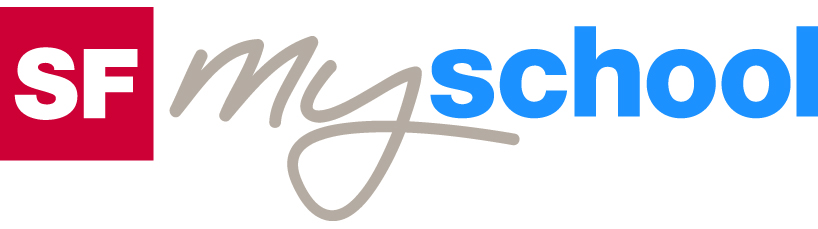 ArbeitsblattArbeitsblatt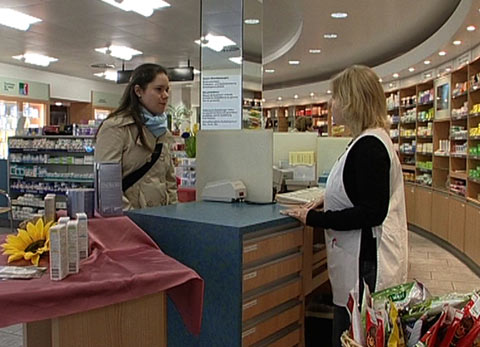 Das will ich werden: Pharma-Assistentin EFZDas will ich werden: Pharma-Assistentin EFZDas will ich werden: Pharma-Assistentin EFZDas will ich werden: Pharma-Assistentin EFZDas will ich werden: Pharma-Assistentin EFZDas will ich werden: Pharma-Assistentin EFZBerufsbilder aus der Schweiz (40)14:15 MinutenBerufsbilder aus der Schweiz (40)14:15 MinutenBerufsbilder aus der Schweiz (40)14:15 MinutenBerufsbilder aus der Schweiz (40)14:15 MinutenBerufsbilder aus der Schweiz (40)14:15 MinutenBerufsbilder aus der Schweiz (40)14:15 Minuten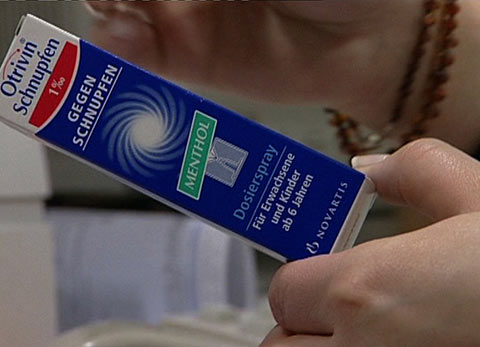 1. Weshalb hat sich Jacqueline für die Lehre zur Pharma-Assistentin entschieden?2. Welche Eigenschaften sollte eine Pharma-Assistentin oder ein Pharma-Assistent mitbringen?3. Welche Arbeiten muss eine Pharma-Assistentin erledigen?4. Welche Themen werden an der Berufsschule unterrichtet?5. Wie merken sich die Schüler die vielen verschiedenen Medikamente?6. Welche Aufgaben erledigt Jacqueline im Labor?7. Was muss Jacqueline alles beachten, wenn sie einem Kunden ein Rezept verkauft?8. Wie steht Jacqueline zu den teilweise schweren Krankheiten ihrer Kunden?9. Was gefällt dir an diesem Beruf? Was gefällt dir weniger?10. Könntest du dir vorstellen, diesen Beruf zu lernen?1. Weshalb hat sich Jacqueline für die Lehre zur Pharma-Assistentin entschieden?2. Welche Eigenschaften sollte eine Pharma-Assistentin oder ein Pharma-Assistent mitbringen?3. Welche Arbeiten muss eine Pharma-Assistentin erledigen?4. Welche Themen werden an der Berufsschule unterrichtet?5. Wie merken sich die Schüler die vielen verschiedenen Medikamente?6. Welche Aufgaben erledigt Jacqueline im Labor?7. Was muss Jacqueline alles beachten, wenn sie einem Kunden ein Rezept verkauft?8. Wie steht Jacqueline zu den teilweise schweren Krankheiten ihrer Kunden?9. Was gefällt dir an diesem Beruf? Was gefällt dir weniger?10. Könntest du dir vorstellen, diesen Beruf zu lernen?1. Weshalb hat sich Jacqueline für die Lehre zur Pharma-Assistentin entschieden?2. Welche Eigenschaften sollte eine Pharma-Assistentin oder ein Pharma-Assistent mitbringen?3. Welche Arbeiten muss eine Pharma-Assistentin erledigen?4. Welche Themen werden an der Berufsschule unterrichtet?5. Wie merken sich die Schüler die vielen verschiedenen Medikamente?6. Welche Aufgaben erledigt Jacqueline im Labor?7. Was muss Jacqueline alles beachten, wenn sie einem Kunden ein Rezept verkauft?8. Wie steht Jacqueline zu den teilweise schweren Krankheiten ihrer Kunden?9. Was gefällt dir an diesem Beruf? Was gefällt dir weniger?10. Könntest du dir vorstellen, diesen Beruf zu lernen?1. Weshalb hat sich Jacqueline für die Lehre zur Pharma-Assistentin entschieden?2. Welche Eigenschaften sollte eine Pharma-Assistentin oder ein Pharma-Assistent mitbringen?3. Welche Arbeiten muss eine Pharma-Assistentin erledigen?4. Welche Themen werden an der Berufsschule unterrichtet?5. Wie merken sich die Schüler die vielen verschiedenen Medikamente?6. Welche Aufgaben erledigt Jacqueline im Labor?7. Was muss Jacqueline alles beachten, wenn sie einem Kunden ein Rezept verkauft?8. Wie steht Jacqueline zu den teilweise schweren Krankheiten ihrer Kunden?9. Was gefällt dir an diesem Beruf? Was gefällt dir weniger?10. Könntest du dir vorstellen, diesen Beruf zu lernen?1. Weshalb hat sich Jacqueline für die Lehre zur Pharma-Assistentin entschieden?2. Welche Eigenschaften sollte eine Pharma-Assistentin oder ein Pharma-Assistent mitbringen?3. Welche Arbeiten muss eine Pharma-Assistentin erledigen?4. Welche Themen werden an der Berufsschule unterrichtet?5. Wie merken sich die Schüler die vielen verschiedenen Medikamente?6. Welche Aufgaben erledigt Jacqueline im Labor?7. Was muss Jacqueline alles beachten, wenn sie einem Kunden ein Rezept verkauft?8. Wie steht Jacqueline zu den teilweise schweren Krankheiten ihrer Kunden?9. Was gefällt dir an diesem Beruf? Was gefällt dir weniger?10. Könntest du dir vorstellen, diesen Beruf zu lernen?1. Weshalb hat sich Jacqueline für die Lehre zur Pharma-Assistentin entschieden?2. Welche Eigenschaften sollte eine Pharma-Assistentin oder ein Pharma-Assistent mitbringen?3. Welche Arbeiten muss eine Pharma-Assistentin erledigen?4. Welche Themen werden an der Berufsschule unterrichtet?5. Wie merken sich die Schüler die vielen verschiedenen Medikamente?6. Welche Aufgaben erledigt Jacqueline im Labor?7. Was muss Jacqueline alles beachten, wenn sie einem Kunden ein Rezept verkauft?8. Wie steht Jacqueline zu den teilweise schweren Krankheiten ihrer Kunden?9. Was gefällt dir an diesem Beruf? Was gefällt dir weniger?10. Könntest du dir vorstellen, diesen Beruf zu lernen?1. Weshalb hat sich Jacqueline für die Lehre zur Pharma-Assistentin entschieden?2. Welche Eigenschaften sollte eine Pharma-Assistentin oder ein Pharma-Assistent mitbringen?3. Welche Arbeiten muss eine Pharma-Assistentin erledigen?4. Welche Themen werden an der Berufsschule unterrichtet?5. Wie merken sich die Schüler die vielen verschiedenen Medikamente?6. Welche Aufgaben erledigt Jacqueline im Labor?7. Was muss Jacqueline alles beachten, wenn sie einem Kunden ein Rezept verkauft?8. Wie steht Jacqueline zu den teilweise schweren Krankheiten ihrer Kunden?9. Was gefällt dir an diesem Beruf? Was gefällt dir weniger?10. Könntest du dir vorstellen, diesen Beruf zu lernen?1. Weshalb hat sich Jacqueline für die Lehre zur Pharma-Assistentin entschieden?2. Welche Eigenschaften sollte eine Pharma-Assistentin oder ein Pharma-Assistent mitbringen?3. Welche Arbeiten muss eine Pharma-Assistentin erledigen?4. Welche Themen werden an der Berufsschule unterrichtet?5. Wie merken sich die Schüler die vielen verschiedenen Medikamente?6. Welche Aufgaben erledigt Jacqueline im Labor?7. Was muss Jacqueline alles beachten, wenn sie einem Kunden ein Rezept verkauft?8. Wie steht Jacqueline zu den teilweise schweren Krankheiten ihrer Kunden?9. Was gefällt dir an diesem Beruf? Was gefällt dir weniger?10. Könntest du dir vorstellen, diesen Beruf zu lernen?1. Weshalb hat sich Jacqueline für die Lehre zur Pharma-Assistentin entschieden?2. Welche Eigenschaften sollte eine Pharma-Assistentin oder ein Pharma-Assistent mitbringen?3. Welche Arbeiten muss eine Pharma-Assistentin erledigen?4. Welche Themen werden an der Berufsschule unterrichtet?5. Wie merken sich die Schüler die vielen verschiedenen Medikamente?6. Welche Aufgaben erledigt Jacqueline im Labor?7. Was muss Jacqueline alles beachten, wenn sie einem Kunden ein Rezept verkauft?8. Wie steht Jacqueline zu den teilweise schweren Krankheiten ihrer Kunden?9. Was gefällt dir an diesem Beruf? Was gefällt dir weniger?10. Könntest du dir vorstellen, diesen Beruf zu lernen?1. Weshalb hat sich Jacqueline für die Lehre zur Pharma-Assistentin entschieden?2. Welche Eigenschaften sollte eine Pharma-Assistentin oder ein Pharma-Assistent mitbringen?3. Welche Arbeiten muss eine Pharma-Assistentin erledigen?4. Welche Themen werden an der Berufsschule unterrichtet?5. Wie merken sich die Schüler die vielen verschiedenen Medikamente?6. Welche Aufgaben erledigt Jacqueline im Labor?7. Was muss Jacqueline alles beachten, wenn sie einem Kunden ein Rezept verkauft?8. Wie steht Jacqueline zu den teilweise schweren Krankheiten ihrer Kunden?9. Was gefällt dir an diesem Beruf? Was gefällt dir weniger?10. Könntest du dir vorstellen, diesen Beruf zu lernen?1. Weshalb hat sich Jacqueline für die Lehre zur Pharma-Assistentin entschieden?2. Welche Eigenschaften sollte eine Pharma-Assistentin oder ein Pharma-Assistent mitbringen?3. Welche Arbeiten muss eine Pharma-Assistentin erledigen?4. Welche Themen werden an der Berufsschule unterrichtet?5. Wie merken sich die Schüler die vielen verschiedenen Medikamente?6. Welche Aufgaben erledigt Jacqueline im Labor?7. Was muss Jacqueline alles beachten, wenn sie einem Kunden ein Rezept verkauft?8. Wie steht Jacqueline zu den teilweise schweren Krankheiten ihrer Kunden?9. Was gefällt dir an diesem Beruf? Was gefällt dir weniger?10. Könntest du dir vorstellen, diesen Beruf zu lernen?1. Weshalb hat sich Jacqueline für die Lehre zur Pharma-Assistentin entschieden?2. Welche Eigenschaften sollte eine Pharma-Assistentin oder ein Pharma-Assistent mitbringen?3. Welche Arbeiten muss eine Pharma-Assistentin erledigen?4. Welche Themen werden an der Berufsschule unterrichtet?5. Wie merken sich die Schüler die vielen verschiedenen Medikamente?6. Welche Aufgaben erledigt Jacqueline im Labor?7. Was muss Jacqueline alles beachten, wenn sie einem Kunden ein Rezept verkauft?8. Wie steht Jacqueline zu den teilweise schweren Krankheiten ihrer Kunden?9. Was gefällt dir an diesem Beruf? Was gefällt dir weniger?10. Könntest du dir vorstellen, diesen Beruf zu lernen?1. Weshalb hat sich Jacqueline für die Lehre zur Pharma-Assistentin entschieden?2. Welche Eigenschaften sollte eine Pharma-Assistentin oder ein Pharma-Assistent mitbringen?3. Welche Arbeiten muss eine Pharma-Assistentin erledigen?4. Welche Themen werden an der Berufsschule unterrichtet?5. Wie merken sich die Schüler die vielen verschiedenen Medikamente?6. Welche Aufgaben erledigt Jacqueline im Labor?7. Was muss Jacqueline alles beachten, wenn sie einem Kunden ein Rezept verkauft?8. Wie steht Jacqueline zu den teilweise schweren Krankheiten ihrer Kunden?9. Was gefällt dir an diesem Beruf? Was gefällt dir weniger?10. Könntest du dir vorstellen, diesen Beruf zu lernen?1. Weshalb hat sich Jacqueline für die Lehre zur Pharma-Assistentin entschieden?2. Welche Eigenschaften sollte eine Pharma-Assistentin oder ein Pharma-Assistent mitbringen?3. Welche Arbeiten muss eine Pharma-Assistentin erledigen?4. Welche Themen werden an der Berufsschule unterrichtet?5. Wie merken sich die Schüler die vielen verschiedenen Medikamente?6. Welche Aufgaben erledigt Jacqueline im Labor?7. Was muss Jacqueline alles beachten, wenn sie einem Kunden ein Rezept verkauft?8. Wie steht Jacqueline zu den teilweise schweren Krankheiten ihrer Kunden?9. Was gefällt dir an diesem Beruf? Was gefällt dir weniger?10. Könntest du dir vorstellen, diesen Beruf zu lernen?1. Weshalb hat sich Jacqueline für die Lehre zur Pharma-Assistentin entschieden?2. Welche Eigenschaften sollte eine Pharma-Assistentin oder ein Pharma-Assistent mitbringen?3. Welche Arbeiten muss eine Pharma-Assistentin erledigen?4. Welche Themen werden an der Berufsschule unterrichtet?5. Wie merken sich die Schüler die vielen verschiedenen Medikamente?6. Welche Aufgaben erledigt Jacqueline im Labor?7. Was muss Jacqueline alles beachten, wenn sie einem Kunden ein Rezept verkauft?8. Wie steht Jacqueline zu den teilweise schweren Krankheiten ihrer Kunden?9. Was gefällt dir an diesem Beruf? Was gefällt dir weniger?10. Könntest du dir vorstellen, diesen Beruf zu lernen?1. Weshalb hat sich Jacqueline für die Lehre zur Pharma-Assistentin entschieden?2. Welche Eigenschaften sollte eine Pharma-Assistentin oder ein Pharma-Assistent mitbringen?3. Welche Arbeiten muss eine Pharma-Assistentin erledigen?4. Welche Themen werden an der Berufsschule unterrichtet?5. Wie merken sich die Schüler die vielen verschiedenen Medikamente?6. Welche Aufgaben erledigt Jacqueline im Labor?7. Was muss Jacqueline alles beachten, wenn sie einem Kunden ein Rezept verkauft?8. Wie steht Jacqueline zu den teilweise schweren Krankheiten ihrer Kunden?9. Was gefällt dir an diesem Beruf? Was gefällt dir weniger?10. Könntest du dir vorstellen, diesen Beruf zu lernen?1. Weshalb hat sich Jacqueline für die Lehre zur Pharma-Assistentin entschieden?2. Welche Eigenschaften sollte eine Pharma-Assistentin oder ein Pharma-Assistent mitbringen?3. Welche Arbeiten muss eine Pharma-Assistentin erledigen?4. Welche Themen werden an der Berufsschule unterrichtet?5. Wie merken sich die Schüler die vielen verschiedenen Medikamente?6. Welche Aufgaben erledigt Jacqueline im Labor?7. Was muss Jacqueline alles beachten, wenn sie einem Kunden ein Rezept verkauft?8. Wie steht Jacqueline zu den teilweise schweren Krankheiten ihrer Kunden?9. Was gefällt dir an diesem Beruf? Was gefällt dir weniger?10. Könntest du dir vorstellen, diesen Beruf zu lernen?1. Weshalb hat sich Jacqueline für die Lehre zur Pharma-Assistentin entschieden?2. Welche Eigenschaften sollte eine Pharma-Assistentin oder ein Pharma-Assistent mitbringen?3. Welche Arbeiten muss eine Pharma-Assistentin erledigen?4. Welche Themen werden an der Berufsschule unterrichtet?5. Wie merken sich die Schüler die vielen verschiedenen Medikamente?6. Welche Aufgaben erledigt Jacqueline im Labor?7. Was muss Jacqueline alles beachten, wenn sie einem Kunden ein Rezept verkauft?8. Wie steht Jacqueline zu den teilweise schweren Krankheiten ihrer Kunden?9. Was gefällt dir an diesem Beruf? Was gefällt dir weniger?10. Könntest du dir vorstellen, diesen Beruf zu lernen?1. Weshalb hat sich Jacqueline für die Lehre zur Pharma-Assistentin entschieden?2. Welche Eigenschaften sollte eine Pharma-Assistentin oder ein Pharma-Assistent mitbringen?3. Welche Arbeiten muss eine Pharma-Assistentin erledigen?4. Welche Themen werden an der Berufsschule unterrichtet?5. Wie merken sich die Schüler die vielen verschiedenen Medikamente?6. Welche Aufgaben erledigt Jacqueline im Labor?7. Was muss Jacqueline alles beachten, wenn sie einem Kunden ein Rezept verkauft?8. Wie steht Jacqueline zu den teilweise schweren Krankheiten ihrer Kunden?9. Was gefällt dir an diesem Beruf? Was gefällt dir weniger?10. Könntest du dir vorstellen, diesen Beruf zu lernen?1. Weshalb hat sich Jacqueline für die Lehre zur Pharma-Assistentin entschieden?2. Welche Eigenschaften sollte eine Pharma-Assistentin oder ein Pharma-Assistent mitbringen?3. Welche Arbeiten muss eine Pharma-Assistentin erledigen?4. Welche Themen werden an der Berufsschule unterrichtet?5. Wie merken sich die Schüler die vielen verschiedenen Medikamente?6. Welche Aufgaben erledigt Jacqueline im Labor?7. Was muss Jacqueline alles beachten, wenn sie einem Kunden ein Rezept verkauft?8. Wie steht Jacqueline zu den teilweise schweren Krankheiten ihrer Kunden?9. Was gefällt dir an diesem Beruf? Was gefällt dir weniger?10. Könntest du dir vorstellen, diesen Beruf zu lernen?1. Weshalb hat sich Jacqueline für die Lehre zur Pharma-Assistentin entschieden?2. Welche Eigenschaften sollte eine Pharma-Assistentin oder ein Pharma-Assistent mitbringen?3. Welche Arbeiten muss eine Pharma-Assistentin erledigen?4. Welche Themen werden an der Berufsschule unterrichtet?5. Wie merken sich die Schüler die vielen verschiedenen Medikamente?6. Welche Aufgaben erledigt Jacqueline im Labor?7. Was muss Jacqueline alles beachten, wenn sie einem Kunden ein Rezept verkauft?8. Wie steht Jacqueline zu den teilweise schweren Krankheiten ihrer Kunden?9. Was gefällt dir an diesem Beruf? Was gefällt dir weniger?10. Könntest du dir vorstellen, diesen Beruf zu lernen?1. Weshalb hat sich Jacqueline für die Lehre zur Pharma-Assistentin entschieden?2. Welche Eigenschaften sollte eine Pharma-Assistentin oder ein Pharma-Assistent mitbringen?3. Welche Arbeiten muss eine Pharma-Assistentin erledigen?4. Welche Themen werden an der Berufsschule unterrichtet?5. Wie merken sich die Schüler die vielen verschiedenen Medikamente?6. Welche Aufgaben erledigt Jacqueline im Labor?7. Was muss Jacqueline alles beachten, wenn sie einem Kunden ein Rezept verkauft?8. Wie steht Jacqueline zu den teilweise schweren Krankheiten ihrer Kunden?9. Was gefällt dir an diesem Beruf? Was gefällt dir weniger?10. Könntest du dir vorstellen, diesen Beruf zu lernen?1. Weshalb hat sich Jacqueline für die Lehre zur Pharma-Assistentin entschieden?2. Welche Eigenschaften sollte eine Pharma-Assistentin oder ein Pharma-Assistent mitbringen?3. Welche Arbeiten muss eine Pharma-Assistentin erledigen?4. Welche Themen werden an der Berufsschule unterrichtet?5. Wie merken sich die Schüler die vielen verschiedenen Medikamente?6. Welche Aufgaben erledigt Jacqueline im Labor?7. Was muss Jacqueline alles beachten, wenn sie einem Kunden ein Rezept verkauft?8. Wie steht Jacqueline zu den teilweise schweren Krankheiten ihrer Kunden?9. Was gefällt dir an diesem Beruf? Was gefällt dir weniger?10. Könntest du dir vorstellen, diesen Beruf zu lernen?1. Weshalb hat sich Jacqueline für die Lehre zur Pharma-Assistentin entschieden?2. Welche Eigenschaften sollte eine Pharma-Assistentin oder ein Pharma-Assistent mitbringen?3. Welche Arbeiten muss eine Pharma-Assistentin erledigen?4. Welche Themen werden an der Berufsschule unterrichtet?5. Wie merken sich die Schüler die vielen verschiedenen Medikamente?6. Welche Aufgaben erledigt Jacqueline im Labor?7. Was muss Jacqueline alles beachten, wenn sie einem Kunden ein Rezept verkauft?8. Wie steht Jacqueline zu den teilweise schweren Krankheiten ihrer Kunden?9. Was gefällt dir an diesem Beruf? Was gefällt dir weniger?10. Könntest du dir vorstellen, diesen Beruf zu lernen?1. Weshalb hat sich Jacqueline für die Lehre zur Pharma-Assistentin entschieden?2. Welche Eigenschaften sollte eine Pharma-Assistentin oder ein Pharma-Assistent mitbringen?3. Welche Arbeiten muss eine Pharma-Assistentin erledigen?4. Welche Themen werden an der Berufsschule unterrichtet?5. Wie merken sich die Schüler die vielen verschiedenen Medikamente?6. Welche Aufgaben erledigt Jacqueline im Labor?7. Was muss Jacqueline alles beachten, wenn sie einem Kunden ein Rezept verkauft?8. Wie steht Jacqueline zu den teilweise schweren Krankheiten ihrer Kunden?9. Was gefällt dir an diesem Beruf? Was gefällt dir weniger?10. Könntest du dir vorstellen, diesen Beruf zu lernen?1. Weshalb hat sich Jacqueline für die Lehre zur Pharma-Assistentin entschieden?2. Welche Eigenschaften sollte eine Pharma-Assistentin oder ein Pharma-Assistent mitbringen?3. Welche Arbeiten muss eine Pharma-Assistentin erledigen?4. Welche Themen werden an der Berufsschule unterrichtet?5. Wie merken sich die Schüler die vielen verschiedenen Medikamente?6. Welche Aufgaben erledigt Jacqueline im Labor?7. Was muss Jacqueline alles beachten, wenn sie einem Kunden ein Rezept verkauft?8. Wie steht Jacqueline zu den teilweise schweren Krankheiten ihrer Kunden?9. Was gefällt dir an diesem Beruf? Was gefällt dir weniger?10. Könntest du dir vorstellen, diesen Beruf zu lernen?1. Weshalb hat sich Jacqueline für die Lehre zur Pharma-Assistentin entschieden?2. Welche Eigenschaften sollte eine Pharma-Assistentin oder ein Pharma-Assistent mitbringen?3. Welche Arbeiten muss eine Pharma-Assistentin erledigen?4. Welche Themen werden an der Berufsschule unterrichtet?5. Wie merken sich die Schüler die vielen verschiedenen Medikamente?6. Welche Aufgaben erledigt Jacqueline im Labor?7. Was muss Jacqueline alles beachten, wenn sie einem Kunden ein Rezept verkauft?8. Wie steht Jacqueline zu den teilweise schweren Krankheiten ihrer Kunden?9. Was gefällt dir an diesem Beruf? Was gefällt dir weniger?10. Könntest du dir vorstellen, diesen Beruf zu lernen?1. Weshalb hat sich Jacqueline für die Lehre zur Pharma-Assistentin entschieden?2. Welche Eigenschaften sollte eine Pharma-Assistentin oder ein Pharma-Assistent mitbringen?3. Welche Arbeiten muss eine Pharma-Assistentin erledigen?4. Welche Themen werden an der Berufsschule unterrichtet?5. Wie merken sich die Schüler die vielen verschiedenen Medikamente?6. Welche Aufgaben erledigt Jacqueline im Labor?7. Was muss Jacqueline alles beachten, wenn sie einem Kunden ein Rezept verkauft?8. Wie steht Jacqueline zu den teilweise schweren Krankheiten ihrer Kunden?9. Was gefällt dir an diesem Beruf? Was gefällt dir weniger?10. Könntest du dir vorstellen, diesen Beruf zu lernen?1. Weshalb hat sich Jacqueline für die Lehre zur Pharma-Assistentin entschieden?2. Welche Eigenschaften sollte eine Pharma-Assistentin oder ein Pharma-Assistent mitbringen?3. Welche Arbeiten muss eine Pharma-Assistentin erledigen?4. Welche Themen werden an der Berufsschule unterrichtet?5. Wie merken sich die Schüler die vielen verschiedenen Medikamente?6. Welche Aufgaben erledigt Jacqueline im Labor?7. Was muss Jacqueline alles beachten, wenn sie einem Kunden ein Rezept verkauft?8. Wie steht Jacqueline zu den teilweise schweren Krankheiten ihrer Kunden?9. Was gefällt dir an diesem Beruf? Was gefällt dir weniger?10. Könntest du dir vorstellen, diesen Beruf zu lernen?1. Weshalb hat sich Jacqueline für die Lehre zur Pharma-Assistentin entschieden?2. Welche Eigenschaften sollte eine Pharma-Assistentin oder ein Pharma-Assistent mitbringen?3. Welche Arbeiten muss eine Pharma-Assistentin erledigen?4. Welche Themen werden an der Berufsschule unterrichtet?5. Wie merken sich die Schüler die vielen verschiedenen Medikamente?6. Welche Aufgaben erledigt Jacqueline im Labor?7. Was muss Jacqueline alles beachten, wenn sie einem Kunden ein Rezept verkauft?8. Wie steht Jacqueline zu den teilweise schweren Krankheiten ihrer Kunden?9. Was gefällt dir an diesem Beruf? Was gefällt dir weniger?10. Könntest du dir vorstellen, diesen Beruf zu lernen?1. Weshalb hat sich Jacqueline für die Lehre zur Pharma-Assistentin entschieden?2. Welche Eigenschaften sollte eine Pharma-Assistentin oder ein Pharma-Assistent mitbringen?3. Welche Arbeiten muss eine Pharma-Assistentin erledigen?4. Welche Themen werden an der Berufsschule unterrichtet?5. Wie merken sich die Schüler die vielen verschiedenen Medikamente?6. Welche Aufgaben erledigt Jacqueline im Labor?7. Was muss Jacqueline alles beachten, wenn sie einem Kunden ein Rezept verkauft?8. Wie steht Jacqueline zu den teilweise schweren Krankheiten ihrer Kunden?9. Was gefällt dir an diesem Beruf? Was gefällt dir weniger?10. Könntest du dir vorstellen, diesen Beruf zu lernen?1. Weshalb hat sich Jacqueline für die Lehre zur Pharma-Assistentin entschieden?2. Welche Eigenschaften sollte eine Pharma-Assistentin oder ein Pharma-Assistent mitbringen?3. Welche Arbeiten muss eine Pharma-Assistentin erledigen?4. Welche Themen werden an der Berufsschule unterrichtet?5. Wie merken sich die Schüler die vielen verschiedenen Medikamente?6. Welche Aufgaben erledigt Jacqueline im Labor?7. Was muss Jacqueline alles beachten, wenn sie einem Kunden ein Rezept verkauft?8. Wie steht Jacqueline zu den teilweise schweren Krankheiten ihrer Kunden?9. Was gefällt dir an diesem Beruf? Was gefällt dir weniger?10. Könntest du dir vorstellen, diesen Beruf zu lernen?1. Weshalb hat sich Jacqueline für die Lehre zur Pharma-Assistentin entschieden?2. Welche Eigenschaften sollte eine Pharma-Assistentin oder ein Pharma-Assistent mitbringen?3. Welche Arbeiten muss eine Pharma-Assistentin erledigen?4. Welche Themen werden an der Berufsschule unterrichtet?5. Wie merken sich die Schüler die vielen verschiedenen Medikamente?6. Welche Aufgaben erledigt Jacqueline im Labor?7. Was muss Jacqueline alles beachten, wenn sie einem Kunden ein Rezept verkauft?8. Wie steht Jacqueline zu den teilweise schweren Krankheiten ihrer Kunden?9. Was gefällt dir an diesem Beruf? Was gefällt dir weniger?10. Könntest du dir vorstellen, diesen Beruf zu lernen?1. Weshalb hat sich Jacqueline für die Lehre zur Pharma-Assistentin entschieden?2. Welche Eigenschaften sollte eine Pharma-Assistentin oder ein Pharma-Assistent mitbringen?3. Welche Arbeiten muss eine Pharma-Assistentin erledigen?4. Welche Themen werden an der Berufsschule unterrichtet?5. Wie merken sich die Schüler die vielen verschiedenen Medikamente?6. Welche Aufgaben erledigt Jacqueline im Labor?7. Was muss Jacqueline alles beachten, wenn sie einem Kunden ein Rezept verkauft?8. Wie steht Jacqueline zu den teilweise schweren Krankheiten ihrer Kunden?9. Was gefällt dir an diesem Beruf? Was gefällt dir weniger?10. Könntest du dir vorstellen, diesen Beruf zu lernen?1. Weshalb hat sich Jacqueline für die Lehre zur Pharma-Assistentin entschieden?2. Welche Eigenschaften sollte eine Pharma-Assistentin oder ein Pharma-Assistent mitbringen?3. Welche Arbeiten muss eine Pharma-Assistentin erledigen?4. Welche Themen werden an der Berufsschule unterrichtet?5. Wie merken sich die Schüler die vielen verschiedenen Medikamente?6. Welche Aufgaben erledigt Jacqueline im Labor?7. Was muss Jacqueline alles beachten, wenn sie einem Kunden ein Rezept verkauft?8. Wie steht Jacqueline zu den teilweise schweren Krankheiten ihrer Kunden?9. Was gefällt dir an diesem Beruf? Was gefällt dir weniger?10. Könntest du dir vorstellen, diesen Beruf zu lernen?1. Weshalb hat sich Jacqueline für die Lehre zur Pharma-Assistentin entschieden?2. Welche Eigenschaften sollte eine Pharma-Assistentin oder ein Pharma-Assistent mitbringen?3. Welche Arbeiten muss eine Pharma-Assistentin erledigen?4. Welche Themen werden an der Berufsschule unterrichtet?5. Wie merken sich die Schüler die vielen verschiedenen Medikamente?6. Welche Aufgaben erledigt Jacqueline im Labor?7. Was muss Jacqueline alles beachten, wenn sie einem Kunden ein Rezept verkauft?8. Wie steht Jacqueline zu den teilweise schweren Krankheiten ihrer Kunden?9. Was gefällt dir an diesem Beruf? Was gefällt dir weniger?10. Könntest du dir vorstellen, diesen Beruf zu lernen?1. Weshalb hat sich Jacqueline für die Lehre zur Pharma-Assistentin entschieden?2. Welche Eigenschaften sollte eine Pharma-Assistentin oder ein Pharma-Assistent mitbringen?3. Welche Arbeiten muss eine Pharma-Assistentin erledigen?4. Welche Themen werden an der Berufsschule unterrichtet?5. Wie merken sich die Schüler die vielen verschiedenen Medikamente?6. Welche Aufgaben erledigt Jacqueline im Labor?7. Was muss Jacqueline alles beachten, wenn sie einem Kunden ein Rezept verkauft?8. Wie steht Jacqueline zu den teilweise schweren Krankheiten ihrer Kunden?9. Was gefällt dir an diesem Beruf? Was gefällt dir weniger?10. Könntest du dir vorstellen, diesen Beruf zu lernen?1. Weshalb hat sich Jacqueline für die Lehre zur Pharma-Assistentin entschieden?2. Welche Eigenschaften sollte eine Pharma-Assistentin oder ein Pharma-Assistent mitbringen?3. Welche Arbeiten muss eine Pharma-Assistentin erledigen?4. Welche Themen werden an der Berufsschule unterrichtet?5. Wie merken sich die Schüler die vielen verschiedenen Medikamente?6. Welche Aufgaben erledigt Jacqueline im Labor?7. Was muss Jacqueline alles beachten, wenn sie einem Kunden ein Rezept verkauft?8. Wie steht Jacqueline zu den teilweise schweren Krankheiten ihrer Kunden?9. Was gefällt dir an diesem Beruf? Was gefällt dir weniger?10. Könntest du dir vorstellen, diesen Beruf zu lernen?1. Weshalb hat sich Jacqueline für die Lehre zur Pharma-Assistentin entschieden?2. Welche Eigenschaften sollte eine Pharma-Assistentin oder ein Pharma-Assistent mitbringen?3. Welche Arbeiten muss eine Pharma-Assistentin erledigen?4. Welche Themen werden an der Berufsschule unterrichtet?5. Wie merken sich die Schüler die vielen verschiedenen Medikamente?6. Welche Aufgaben erledigt Jacqueline im Labor?7. Was muss Jacqueline alles beachten, wenn sie einem Kunden ein Rezept verkauft?8. Wie steht Jacqueline zu den teilweise schweren Krankheiten ihrer Kunden?9. Was gefällt dir an diesem Beruf? Was gefällt dir weniger?10. Könntest du dir vorstellen, diesen Beruf zu lernen?1. Weshalb hat sich Jacqueline für die Lehre zur Pharma-Assistentin entschieden?2. Welche Eigenschaften sollte eine Pharma-Assistentin oder ein Pharma-Assistent mitbringen?3. Welche Arbeiten muss eine Pharma-Assistentin erledigen?4. Welche Themen werden an der Berufsschule unterrichtet?5. Wie merken sich die Schüler die vielen verschiedenen Medikamente?6. Welche Aufgaben erledigt Jacqueline im Labor?7. Was muss Jacqueline alles beachten, wenn sie einem Kunden ein Rezept verkauft?8. Wie steht Jacqueline zu den teilweise schweren Krankheiten ihrer Kunden?9. Was gefällt dir an diesem Beruf? Was gefällt dir weniger?10. Könntest du dir vorstellen, diesen Beruf zu lernen?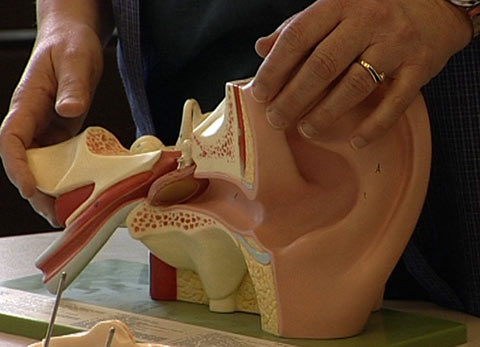 1. Weshalb hat sich Jacqueline für die Lehre zur Pharma-Assistentin entschieden?2. Welche Eigenschaften sollte eine Pharma-Assistentin oder ein Pharma-Assistent mitbringen?3. Welche Arbeiten muss eine Pharma-Assistentin erledigen?4. Welche Themen werden an der Berufsschule unterrichtet?5. Wie merken sich die Schüler die vielen verschiedenen Medikamente?6. Welche Aufgaben erledigt Jacqueline im Labor?7. Was muss Jacqueline alles beachten, wenn sie einem Kunden ein Rezept verkauft?8. Wie steht Jacqueline zu den teilweise schweren Krankheiten ihrer Kunden?9. Was gefällt dir an diesem Beruf? Was gefällt dir weniger?10. Könntest du dir vorstellen, diesen Beruf zu lernen?1. Weshalb hat sich Jacqueline für die Lehre zur Pharma-Assistentin entschieden?2. Welche Eigenschaften sollte eine Pharma-Assistentin oder ein Pharma-Assistent mitbringen?3. Welche Arbeiten muss eine Pharma-Assistentin erledigen?4. Welche Themen werden an der Berufsschule unterrichtet?5. Wie merken sich die Schüler die vielen verschiedenen Medikamente?6. Welche Aufgaben erledigt Jacqueline im Labor?7. Was muss Jacqueline alles beachten, wenn sie einem Kunden ein Rezept verkauft?8. Wie steht Jacqueline zu den teilweise schweren Krankheiten ihrer Kunden?9. Was gefällt dir an diesem Beruf? Was gefällt dir weniger?10. Könntest du dir vorstellen, diesen Beruf zu lernen?1. Weshalb hat sich Jacqueline für die Lehre zur Pharma-Assistentin entschieden?2. Welche Eigenschaften sollte eine Pharma-Assistentin oder ein Pharma-Assistent mitbringen?3. Welche Arbeiten muss eine Pharma-Assistentin erledigen?4. Welche Themen werden an der Berufsschule unterrichtet?5. Wie merken sich die Schüler die vielen verschiedenen Medikamente?6. Welche Aufgaben erledigt Jacqueline im Labor?7. Was muss Jacqueline alles beachten, wenn sie einem Kunden ein Rezept verkauft?8. Wie steht Jacqueline zu den teilweise schweren Krankheiten ihrer Kunden?9. Was gefällt dir an diesem Beruf? Was gefällt dir weniger?10. Könntest du dir vorstellen, diesen Beruf zu lernen?1. Weshalb hat sich Jacqueline für die Lehre zur Pharma-Assistentin entschieden?2. Welche Eigenschaften sollte eine Pharma-Assistentin oder ein Pharma-Assistent mitbringen?3. Welche Arbeiten muss eine Pharma-Assistentin erledigen?4. Welche Themen werden an der Berufsschule unterrichtet?5. Wie merken sich die Schüler die vielen verschiedenen Medikamente?6. Welche Aufgaben erledigt Jacqueline im Labor?7. Was muss Jacqueline alles beachten, wenn sie einem Kunden ein Rezept verkauft?8. Wie steht Jacqueline zu den teilweise schweren Krankheiten ihrer Kunden?9. Was gefällt dir an diesem Beruf? Was gefällt dir weniger?10. Könntest du dir vorstellen, diesen Beruf zu lernen?1. Weshalb hat sich Jacqueline für die Lehre zur Pharma-Assistentin entschieden?2. Welche Eigenschaften sollte eine Pharma-Assistentin oder ein Pharma-Assistent mitbringen?3. Welche Arbeiten muss eine Pharma-Assistentin erledigen?4. Welche Themen werden an der Berufsschule unterrichtet?5. Wie merken sich die Schüler die vielen verschiedenen Medikamente?6. Welche Aufgaben erledigt Jacqueline im Labor?7. Was muss Jacqueline alles beachten, wenn sie einem Kunden ein Rezept verkauft?8. Wie steht Jacqueline zu den teilweise schweren Krankheiten ihrer Kunden?9. Was gefällt dir an diesem Beruf? Was gefällt dir weniger?10. Könntest du dir vorstellen, diesen Beruf zu lernen?1. Weshalb hat sich Jacqueline für die Lehre zur Pharma-Assistentin entschieden?2. Welche Eigenschaften sollte eine Pharma-Assistentin oder ein Pharma-Assistent mitbringen?3. Welche Arbeiten muss eine Pharma-Assistentin erledigen?4. Welche Themen werden an der Berufsschule unterrichtet?5. Wie merken sich die Schüler die vielen verschiedenen Medikamente?6. Welche Aufgaben erledigt Jacqueline im Labor?7. Was muss Jacqueline alles beachten, wenn sie einem Kunden ein Rezept verkauft?8. Wie steht Jacqueline zu den teilweise schweren Krankheiten ihrer Kunden?9. Was gefällt dir an diesem Beruf? Was gefällt dir weniger?10. Könntest du dir vorstellen, diesen Beruf zu lernen?1. Weshalb hat sich Jacqueline für die Lehre zur Pharma-Assistentin entschieden?2. Welche Eigenschaften sollte eine Pharma-Assistentin oder ein Pharma-Assistent mitbringen?3. Welche Arbeiten muss eine Pharma-Assistentin erledigen?4. Welche Themen werden an der Berufsschule unterrichtet?5. Wie merken sich die Schüler die vielen verschiedenen Medikamente?6. Welche Aufgaben erledigt Jacqueline im Labor?7. Was muss Jacqueline alles beachten, wenn sie einem Kunden ein Rezept verkauft?8. Wie steht Jacqueline zu den teilweise schweren Krankheiten ihrer Kunden?9. Was gefällt dir an diesem Beruf? Was gefällt dir weniger?10. Könntest du dir vorstellen, diesen Beruf zu lernen?1. Weshalb hat sich Jacqueline für die Lehre zur Pharma-Assistentin entschieden?2. Welche Eigenschaften sollte eine Pharma-Assistentin oder ein Pharma-Assistent mitbringen?3. Welche Arbeiten muss eine Pharma-Assistentin erledigen?4. Welche Themen werden an der Berufsschule unterrichtet?5. Wie merken sich die Schüler die vielen verschiedenen Medikamente?6. Welche Aufgaben erledigt Jacqueline im Labor?7. Was muss Jacqueline alles beachten, wenn sie einem Kunden ein Rezept verkauft?8. Wie steht Jacqueline zu den teilweise schweren Krankheiten ihrer Kunden?9. Was gefällt dir an diesem Beruf? Was gefällt dir weniger?10. Könntest du dir vorstellen, diesen Beruf zu lernen?1. Weshalb hat sich Jacqueline für die Lehre zur Pharma-Assistentin entschieden?2. Welche Eigenschaften sollte eine Pharma-Assistentin oder ein Pharma-Assistent mitbringen?3. Welche Arbeiten muss eine Pharma-Assistentin erledigen?4. Welche Themen werden an der Berufsschule unterrichtet?5. Wie merken sich die Schüler die vielen verschiedenen Medikamente?6. Welche Aufgaben erledigt Jacqueline im Labor?7. Was muss Jacqueline alles beachten, wenn sie einem Kunden ein Rezept verkauft?8. Wie steht Jacqueline zu den teilweise schweren Krankheiten ihrer Kunden?9. Was gefällt dir an diesem Beruf? Was gefällt dir weniger?10. Könntest du dir vorstellen, diesen Beruf zu lernen?1. Weshalb hat sich Jacqueline für die Lehre zur Pharma-Assistentin entschieden?2. Welche Eigenschaften sollte eine Pharma-Assistentin oder ein Pharma-Assistent mitbringen?3. Welche Arbeiten muss eine Pharma-Assistentin erledigen?4. Welche Themen werden an der Berufsschule unterrichtet?5. Wie merken sich die Schüler die vielen verschiedenen Medikamente?6. Welche Aufgaben erledigt Jacqueline im Labor?7. Was muss Jacqueline alles beachten, wenn sie einem Kunden ein Rezept verkauft?8. Wie steht Jacqueline zu den teilweise schweren Krankheiten ihrer Kunden?9. Was gefällt dir an diesem Beruf? Was gefällt dir weniger?10. Könntest du dir vorstellen, diesen Beruf zu lernen?1. Weshalb hat sich Jacqueline für die Lehre zur Pharma-Assistentin entschieden?2. Welche Eigenschaften sollte eine Pharma-Assistentin oder ein Pharma-Assistent mitbringen?3. Welche Arbeiten muss eine Pharma-Assistentin erledigen?4. Welche Themen werden an der Berufsschule unterrichtet?5. Wie merken sich die Schüler die vielen verschiedenen Medikamente?6. Welche Aufgaben erledigt Jacqueline im Labor?7. Was muss Jacqueline alles beachten, wenn sie einem Kunden ein Rezept verkauft?8. Wie steht Jacqueline zu den teilweise schweren Krankheiten ihrer Kunden?9. Was gefällt dir an diesem Beruf? Was gefällt dir weniger?10. Könntest du dir vorstellen, diesen Beruf zu lernen?1. Weshalb hat sich Jacqueline für die Lehre zur Pharma-Assistentin entschieden?2. Welche Eigenschaften sollte eine Pharma-Assistentin oder ein Pharma-Assistent mitbringen?3. Welche Arbeiten muss eine Pharma-Assistentin erledigen?4. Welche Themen werden an der Berufsschule unterrichtet?5. Wie merken sich die Schüler die vielen verschiedenen Medikamente?6. Welche Aufgaben erledigt Jacqueline im Labor?7. Was muss Jacqueline alles beachten, wenn sie einem Kunden ein Rezept verkauft?8. Wie steht Jacqueline zu den teilweise schweren Krankheiten ihrer Kunden?9. Was gefällt dir an diesem Beruf? Was gefällt dir weniger?10. Könntest du dir vorstellen, diesen Beruf zu lernen?1. Weshalb hat sich Jacqueline für die Lehre zur Pharma-Assistentin entschieden?2. Welche Eigenschaften sollte eine Pharma-Assistentin oder ein Pharma-Assistent mitbringen?3. Welche Arbeiten muss eine Pharma-Assistentin erledigen?4. Welche Themen werden an der Berufsschule unterrichtet?5. Wie merken sich die Schüler die vielen verschiedenen Medikamente?6. Welche Aufgaben erledigt Jacqueline im Labor?7. Was muss Jacqueline alles beachten, wenn sie einem Kunden ein Rezept verkauft?8. Wie steht Jacqueline zu den teilweise schweren Krankheiten ihrer Kunden?9. Was gefällt dir an diesem Beruf? Was gefällt dir weniger?10. Könntest du dir vorstellen, diesen Beruf zu lernen?1. Weshalb hat sich Jacqueline für die Lehre zur Pharma-Assistentin entschieden?2. Welche Eigenschaften sollte eine Pharma-Assistentin oder ein Pharma-Assistent mitbringen?3. Welche Arbeiten muss eine Pharma-Assistentin erledigen?4. Welche Themen werden an der Berufsschule unterrichtet?5. Wie merken sich die Schüler die vielen verschiedenen Medikamente?6. Welche Aufgaben erledigt Jacqueline im Labor?7. Was muss Jacqueline alles beachten, wenn sie einem Kunden ein Rezept verkauft?8. Wie steht Jacqueline zu den teilweise schweren Krankheiten ihrer Kunden?9. Was gefällt dir an diesem Beruf? Was gefällt dir weniger?10. Könntest du dir vorstellen, diesen Beruf zu lernen?1. Weshalb hat sich Jacqueline für die Lehre zur Pharma-Assistentin entschieden?2. Welche Eigenschaften sollte eine Pharma-Assistentin oder ein Pharma-Assistent mitbringen?3. Welche Arbeiten muss eine Pharma-Assistentin erledigen?4. Welche Themen werden an der Berufsschule unterrichtet?5. Wie merken sich die Schüler die vielen verschiedenen Medikamente?6. Welche Aufgaben erledigt Jacqueline im Labor?7. Was muss Jacqueline alles beachten, wenn sie einem Kunden ein Rezept verkauft?8. Wie steht Jacqueline zu den teilweise schweren Krankheiten ihrer Kunden?9. Was gefällt dir an diesem Beruf? Was gefällt dir weniger?10. Könntest du dir vorstellen, diesen Beruf zu lernen?1. Weshalb hat sich Jacqueline für die Lehre zur Pharma-Assistentin entschieden?2. Welche Eigenschaften sollte eine Pharma-Assistentin oder ein Pharma-Assistent mitbringen?3. Welche Arbeiten muss eine Pharma-Assistentin erledigen?4. Welche Themen werden an der Berufsschule unterrichtet?5. Wie merken sich die Schüler die vielen verschiedenen Medikamente?6. Welche Aufgaben erledigt Jacqueline im Labor?7. Was muss Jacqueline alles beachten, wenn sie einem Kunden ein Rezept verkauft?8. Wie steht Jacqueline zu den teilweise schweren Krankheiten ihrer Kunden?9. Was gefällt dir an diesem Beruf? Was gefällt dir weniger?10. Könntest du dir vorstellen, diesen Beruf zu lernen?1. Weshalb hat sich Jacqueline für die Lehre zur Pharma-Assistentin entschieden?2. Welche Eigenschaften sollte eine Pharma-Assistentin oder ein Pharma-Assistent mitbringen?3. Welche Arbeiten muss eine Pharma-Assistentin erledigen?4. Welche Themen werden an der Berufsschule unterrichtet?5. Wie merken sich die Schüler die vielen verschiedenen Medikamente?6. Welche Aufgaben erledigt Jacqueline im Labor?7. Was muss Jacqueline alles beachten, wenn sie einem Kunden ein Rezept verkauft?8. Wie steht Jacqueline zu den teilweise schweren Krankheiten ihrer Kunden?9. Was gefällt dir an diesem Beruf? Was gefällt dir weniger?10. Könntest du dir vorstellen, diesen Beruf zu lernen?1. Weshalb hat sich Jacqueline für die Lehre zur Pharma-Assistentin entschieden?2. Welche Eigenschaften sollte eine Pharma-Assistentin oder ein Pharma-Assistent mitbringen?3. Welche Arbeiten muss eine Pharma-Assistentin erledigen?4. Welche Themen werden an der Berufsschule unterrichtet?5. Wie merken sich die Schüler die vielen verschiedenen Medikamente?6. Welche Aufgaben erledigt Jacqueline im Labor?7. Was muss Jacqueline alles beachten, wenn sie einem Kunden ein Rezept verkauft?8. Wie steht Jacqueline zu den teilweise schweren Krankheiten ihrer Kunden?9. Was gefällt dir an diesem Beruf? Was gefällt dir weniger?10. Könntest du dir vorstellen, diesen Beruf zu lernen?1. Weshalb hat sich Jacqueline für die Lehre zur Pharma-Assistentin entschieden?2. Welche Eigenschaften sollte eine Pharma-Assistentin oder ein Pharma-Assistent mitbringen?3. Welche Arbeiten muss eine Pharma-Assistentin erledigen?4. Welche Themen werden an der Berufsschule unterrichtet?5. Wie merken sich die Schüler die vielen verschiedenen Medikamente?6. Welche Aufgaben erledigt Jacqueline im Labor?7. Was muss Jacqueline alles beachten, wenn sie einem Kunden ein Rezept verkauft?8. Wie steht Jacqueline zu den teilweise schweren Krankheiten ihrer Kunden?9. Was gefällt dir an diesem Beruf? Was gefällt dir weniger?10. Könntest du dir vorstellen, diesen Beruf zu lernen?1. Weshalb hat sich Jacqueline für die Lehre zur Pharma-Assistentin entschieden?2. Welche Eigenschaften sollte eine Pharma-Assistentin oder ein Pharma-Assistent mitbringen?3. Welche Arbeiten muss eine Pharma-Assistentin erledigen?4. Welche Themen werden an der Berufsschule unterrichtet?5. Wie merken sich die Schüler die vielen verschiedenen Medikamente?6. Welche Aufgaben erledigt Jacqueline im Labor?7. Was muss Jacqueline alles beachten, wenn sie einem Kunden ein Rezept verkauft?8. Wie steht Jacqueline zu den teilweise schweren Krankheiten ihrer Kunden?9. Was gefällt dir an diesem Beruf? Was gefällt dir weniger?10. Könntest du dir vorstellen, diesen Beruf zu lernen?1. Weshalb hat sich Jacqueline für die Lehre zur Pharma-Assistentin entschieden?2. Welche Eigenschaften sollte eine Pharma-Assistentin oder ein Pharma-Assistent mitbringen?3. Welche Arbeiten muss eine Pharma-Assistentin erledigen?4. Welche Themen werden an der Berufsschule unterrichtet?5. Wie merken sich die Schüler die vielen verschiedenen Medikamente?6. Welche Aufgaben erledigt Jacqueline im Labor?7. Was muss Jacqueline alles beachten, wenn sie einem Kunden ein Rezept verkauft?8. Wie steht Jacqueline zu den teilweise schweren Krankheiten ihrer Kunden?9. Was gefällt dir an diesem Beruf? Was gefällt dir weniger?10. Könntest du dir vorstellen, diesen Beruf zu lernen?1. Weshalb hat sich Jacqueline für die Lehre zur Pharma-Assistentin entschieden?2. Welche Eigenschaften sollte eine Pharma-Assistentin oder ein Pharma-Assistent mitbringen?3. Welche Arbeiten muss eine Pharma-Assistentin erledigen?4. Welche Themen werden an der Berufsschule unterrichtet?5. Wie merken sich die Schüler die vielen verschiedenen Medikamente?6. Welche Aufgaben erledigt Jacqueline im Labor?7. Was muss Jacqueline alles beachten, wenn sie einem Kunden ein Rezept verkauft?8. Wie steht Jacqueline zu den teilweise schweren Krankheiten ihrer Kunden?9. Was gefällt dir an diesem Beruf? Was gefällt dir weniger?10. Könntest du dir vorstellen, diesen Beruf zu lernen?1. Weshalb hat sich Jacqueline für die Lehre zur Pharma-Assistentin entschieden?2. Welche Eigenschaften sollte eine Pharma-Assistentin oder ein Pharma-Assistent mitbringen?3. Welche Arbeiten muss eine Pharma-Assistentin erledigen?4. Welche Themen werden an der Berufsschule unterrichtet?5. Wie merken sich die Schüler die vielen verschiedenen Medikamente?6. Welche Aufgaben erledigt Jacqueline im Labor?7. Was muss Jacqueline alles beachten, wenn sie einem Kunden ein Rezept verkauft?8. Wie steht Jacqueline zu den teilweise schweren Krankheiten ihrer Kunden?9. Was gefällt dir an diesem Beruf? Was gefällt dir weniger?10. Könntest du dir vorstellen, diesen Beruf zu lernen?1. Weshalb hat sich Jacqueline für die Lehre zur Pharma-Assistentin entschieden?2. Welche Eigenschaften sollte eine Pharma-Assistentin oder ein Pharma-Assistent mitbringen?3. Welche Arbeiten muss eine Pharma-Assistentin erledigen?4. Welche Themen werden an der Berufsschule unterrichtet?5. Wie merken sich die Schüler die vielen verschiedenen Medikamente?6. Welche Aufgaben erledigt Jacqueline im Labor?7. Was muss Jacqueline alles beachten, wenn sie einem Kunden ein Rezept verkauft?8. Wie steht Jacqueline zu den teilweise schweren Krankheiten ihrer Kunden?9. Was gefällt dir an diesem Beruf? Was gefällt dir weniger?10. Könntest du dir vorstellen, diesen Beruf zu lernen?1. Weshalb hat sich Jacqueline für die Lehre zur Pharma-Assistentin entschieden?2. Welche Eigenschaften sollte eine Pharma-Assistentin oder ein Pharma-Assistent mitbringen?3. Welche Arbeiten muss eine Pharma-Assistentin erledigen?4. Welche Themen werden an der Berufsschule unterrichtet?5. Wie merken sich die Schüler die vielen verschiedenen Medikamente?6. Welche Aufgaben erledigt Jacqueline im Labor?7. Was muss Jacqueline alles beachten, wenn sie einem Kunden ein Rezept verkauft?8. Wie steht Jacqueline zu den teilweise schweren Krankheiten ihrer Kunden?9. Was gefällt dir an diesem Beruf? Was gefällt dir weniger?10. Könntest du dir vorstellen, diesen Beruf zu lernen?1. Weshalb hat sich Jacqueline für die Lehre zur Pharma-Assistentin entschieden?2. Welche Eigenschaften sollte eine Pharma-Assistentin oder ein Pharma-Assistent mitbringen?3. Welche Arbeiten muss eine Pharma-Assistentin erledigen?4. Welche Themen werden an der Berufsschule unterrichtet?5. Wie merken sich die Schüler die vielen verschiedenen Medikamente?6. Welche Aufgaben erledigt Jacqueline im Labor?7. Was muss Jacqueline alles beachten, wenn sie einem Kunden ein Rezept verkauft?8. Wie steht Jacqueline zu den teilweise schweren Krankheiten ihrer Kunden?9. Was gefällt dir an diesem Beruf? Was gefällt dir weniger?10. Könntest du dir vorstellen, diesen Beruf zu lernen?1. Weshalb hat sich Jacqueline für die Lehre zur Pharma-Assistentin entschieden?2. Welche Eigenschaften sollte eine Pharma-Assistentin oder ein Pharma-Assistent mitbringen?3. Welche Arbeiten muss eine Pharma-Assistentin erledigen?4. Welche Themen werden an der Berufsschule unterrichtet?5. Wie merken sich die Schüler die vielen verschiedenen Medikamente?6. Welche Aufgaben erledigt Jacqueline im Labor?7. Was muss Jacqueline alles beachten, wenn sie einem Kunden ein Rezept verkauft?8. Wie steht Jacqueline zu den teilweise schweren Krankheiten ihrer Kunden?9. Was gefällt dir an diesem Beruf? Was gefällt dir weniger?10. Könntest du dir vorstellen, diesen Beruf zu lernen?1. Weshalb hat sich Jacqueline für die Lehre zur Pharma-Assistentin entschieden?2. Welche Eigenschaften sollte eine Pharma-Assistentin oder ein Pharma-Assistent mitbringen?3. Welche Arbeiten muss eine Pharma-Assistentin erledigen?4. Welche Themen werden an der Berufsschule unterrichtet?5. Wie merken sich die Schüler die vielen verschiedenen Medikamente?6. Welche Aufgaben erledigt Jacqueline im Labor?7. Was muss Jacqueline alles beachten, wenn sie einem Kunden ein Rezept verkauft?8. Wie steht Jacqueline zu den teilweise schweren Krankheiten ihrer Kunden?9. Was gefällt dir an diesem Beruf? Was gefällt dir weniger?10. Könntest du dir vorstellen, diesen Beruf zu lernen?1. Weshalb hat sich Jacqueline für die Lehre zur Pharma-Assistentin entschieden?2. Welche Eigenschaften sollte eine Pharma-Assistentin oder ein Pharma-Assistent mitbringen?3. Welche Arbeiten muss eine Pharma-Assistentin erledigen?4. Welche Themen werden an der Berufsschule unterrichtet?5. Wie merken sich die Schüler die vielen verschiedenen Medikamente?6. Welche Aufgaben erledigt Jacqueline im Labor?7. Was muss Jacqueline alles beachten, wenn sie einem Kunden ein Rezept verkauft?8. Wie steht Jacqueline zu den teilweise schweren Krankheiten ihrer Kunden?9. Was gefällt dir an diesem Beruf? Was gefällt dir weniger?10. Könntest du dir vorstellen, diesen Beruf zu lernen?1. Weshalb hat sich Jacqueline für die Lehre zur Pharma-Assistentin entschieden?2. Welche Eigenschaften sollte eine Pharma-Assistentin oder ein Pharma-Assistent mitbringen?3. Welche Arbeiten muss eine Pharma-Assistentin erledigen?4. Welche Themen werden an der Berufsschule unterrichtet?5. Wie merken sich die Schüler die vielen verschiedenen Medikamente?6. Welche Aufgaben erledigt Jacqueline im Labor?7. Was muss Jacqueline alles beachten, wenn sie einem Kunden ein Rezept verkauft?8. Wie steht Jacqueline zu den teilweise schweren Krankheiten ihrer Kunden?9. Was gefällt dir an diesem Beruf? Was gefällt dir weniger?10. Könntest du dir vorstellen, diesen Beruf zu lernen?1. Weshalb hat sich Jacqueline für die Lehre zur Pharma-Assistentin entschieden?2. Welche Eigenschaften sollte eine Pharma-Assistentin oder ein Pharma-Assistent mitbringen?3. Welche Arbeiten muss eine Pharma-Assistentin erledigen?4. Welche Themen werden an der Berufsschule unterrichtet?5. Wie merken sich die Schüler die vielen verschiedenen Medikamente?6. Welche Aufgaben erledigt Jacqueline im Labor?7. Was muss Jacqueline alles beachten, wenn sie einem Kunden ein Rezept verkauft?8. Wie steht Jacqueline zu den teilweise schweren Krankheiten ihrer Kunden?9. Was gefällt dir an diesem Beruf? Was gefällt dir weniger?10. Könntest du dir vorstellen, diesen Beruf zu lernen?1. Weshalb hat sich Jacqueline für die Lehre zur Pharma-Assistentin entschieden?2. Welche Eigenschaften sollte eine Pharma-Assistentin oder ein Pharma-Assistent mitbringen?3. Welche Arbeiten muss eine Pharma-Assistentin erledigen?4. Welche Themen werden an der Berufsschule unterrichtet?5. Wie merken sich die Schüler die vielen verschiedenen Medikamente?6. Welche Aufgaben erledigt Jacqueline im Labor?7. Was muss Jacqueline alles beachten, wenn sie einem Kunden ein Rezept verkauft?8. Wie steht Jacqueline zu den teilweise schweren Krankheiten ihrer Kunden?9. Was gefällt dir an diesem Beruf? Was gefällt dir weniger?10. Könntest du dir vorstellen, diesen Beruf zu lernen?1. Weshalb hat sich Jacqueline für die Lehre zur Pharma-Assistentin entschieden?2. Welche Eigenschaften sollte eine Pharma-Assistentin oder ein Pharma-Assistent mitbringen?3. Welche Arbeiten muss eine Pharma-Assistentin erledigen?4. Welche Themen werden an der Berufsschule unterrichtet?5. Wie merken sich die Schüler die vielen verschiedenen Medikamente?6. Welche Aufgaben erledigt Jacqueline im Labor?7. Was muss Jacqueline alles beachten, wenn sie einem Kunden ein Rezept verkauft?8. Wie steht Jacqueline zu den teilweise schweren Krankheiten ihrer Kunden?9. Was gefällt dir an diesem Beruf? Was gefällt dir weniger?10. Könntest du dir vorstellen, diesen Beruf zu lernen?1. Weshalb hat sich Jacqueline für die Lehre zur Pharma-Assistentin entschieden?2. Welche Eigenschaften sollte eine Pharma-Assistentin oder ein Pharma-Assistent mitbringen?3. Welche Arbeiten muss eine Pharma-Assistentin erledigen?4. Welche Themen werden an der Berufsschule unterrichtet?5. Wie merken sich die Schüler die vielen verschiedenen Medikamente?6. Welche Aufgaben erledigt Jacqueline im Labor?7. Was muss Jacqueline alles beachten, wenn sie einem Kunden ein Rezept verkauft?8. Wie steht Jacqueline zu den teilweise schweren Krankheiten ihrer Kunden?9. Was gefällt dir an diesem Beruf? Was gefällt dir weniger?10. Könntest du dir vorstellen, diesen Beruf zu lernen?1. Weshalb hat sich Jacqueline für die Lehre zur Pharma-Assistentin entschieden?2. Welche Eigenschaften sollte eine Pharma-Assistentin oder ein Pharma-Assistent mitbringen?3. Welche Arbeiten muss eine Pharma-Assistentin erledigen?4. Welche Themen werden an der Berufsschule unterrichtet?5. Wie merken sich die Schüler die vielen verschiedenen Medikamente?6. Welche Aufgaben erledigt Jacqueline im Labor?7. Was muss Jacqueline alles beachten, wenn sie einem Kunden ein Rezept verkauft?8. Wie steht Jacqueline zu den teilweise schweren Krankheiten ihrer Kunden?9. Was gefällt dir an diesem Beruf? Was gefällt dir weniger?10. Könntest du dir vorstellen, diesen Beruf zu lernen?1. Weshalb hat sich Jacqueline für die Lehre zur Pharma-Assistentin entschieden?2. Welche Eigenschaften sollte eine Pharma-Assistentin oder ein Pharma-Assistent mitbringen?3. Welche Arbeiten muss eine Pharma-Assistentin erledigen?4. Welche Themen werden an der Berufsschule unterrichtet?5. Wie merken sich die Schüler die vielen verschiedenen Medikamente?6. Welche Aufgaben erledigt Jacqueline im Labor?7. Was muss Jacqueline alles beachten, wenn sie einem Kunden ein Rezept verkauft?8. Wie steht Jacqueline zu den teilweise schweren Krankheiten ihrer Kunden?9. Was gefällt dir an diesem Beruf? Was gefällt dir weniger?10. Könntest du dir vorstellen, diesen Beruf zu lernen?1. Weshalb hat sich Jacqueline für die Lehre zur Pharma-Assistentin entschieden?2. Welche Eigenschaften sollte eine Pharma-Assistentin oder ein Pharma-Assistent mitbringen?3. Welche Arbeiten muss eine Pharma-Assistentin erledigen?4. Welche Themen werden an der Berufsschule unterrichtet?5. Wie merken sich die Schüler die vielen verschiedenen Medikamente?6. Welche Aufgaben erledigt Jacqueline im Labor?7. Was muss Jacqueline alles beachten, wenn sie einem Kunden ein Rezept verkauft?8. Wie steht Jacqueline zu den teilweise schweren Krankheiten ihrer Kunden?9. Was gefällt dir an diesem Beruf? Was gefällt dir weniger?10. Könntest du dir vorstellen, diesen Beruf zu lernen?1. Weshalb hat sich Jacqueline für die Lehre zur Pharma-Assistentin entschieden?2. Welche Eigenschaften sollte eine Pharma-Assistentin oder ein Pharma-Assistent mitbringen?3. Welche Arbeiten muss eine Pharma-Assistentin erledigen?4. Welche Themen werden an der Berufsschule unterrichtet?5. Wie merken sich die Schüler die vielen verschiedenen Medikamente?6. Welche Aufgaben erledigt Jacqueline im Labor?7. Was muss Jacqueline alles beachten, wenn sie einem Kunden ein Rezept verkauft?8. Wie steht Jacqueline zu den teilweise schweren Krankheiten ihrer Kunden?9. Was gefällt dir an diesem Beruf? Was gefällt dir weniger?10. Könntest du dir vorstellen, diesen Beruf zu lernen?1. Weshalb hat sich Jacqueline für die Lehre zur Pharma-Assistentin entschieden?2. Welche Eigenschaften sollte eine Pharma-Assistentin oder ein Pharma-Assistent mitbringen?3. Welche Arbeiten muss eine Pharma-Assistentin erledigen?4. Welche Themen werden an der Berufsschule unterrichtet?5. Wie merken sich die Schüler die vielen verschiedenen Medikamente?6. Welche Aufgaben erledigt Jacqueline im Labor?7. Was muss Jacqueline alles beachten, wenn sie einem Kunden ein Rezept verkauft?8. Wie steht Jacqueline zu den teilweise schweren Krankheiten ihrer Kunden?9. Was gefällt dir an diesem Beruf? Was gefällt dir weniger?10. Könntest du dir vorstellen, diesen Beruf zu lernen?1. Weshalb hat sich Jacqueline für die Lehre zur Pharma-Assistentin entschieden?2. Welche Eigenschaften sollte eine Pharma-Assistentin oder ein Pharma-Assistent mitbringen?3. Welche Arbeiten muss eine Pharma-Assistentin erledigen?4. Welche Themen werden an der Berufsschule unterrichtet?5. Wie merken sich die Schüler die vielen verschiedenen Medikamente?6. Welche Aufgaben erledigt Jacqueline im Labor?7. Was muss Jacqueline alles beachten, wenn sie einem Kunden ein Rezept verkauft?8. Wie steht Jacqueline zu den teilweise schweren Krankheiten ihrer Kunden?9. Was gefällt dir an diesem Beruf? Was gefällt dir weniger?10. Könntest du dir vorstellen, diesen Beruf zu lernen?1. Weshalb hat sich Jacqueline für die Lehre zur Pharma-Assistentin entschieden?2. Welche Eigenschaften sollte eine Pharma-Assistentin oder ein Pharma-Assistent mitbringen?3. Welche Arbeiten muss eine Pharma-Assistentin erledigen?4. Welche Themen werden an der Berufsschule unterrichtet?5. Wie merken sich die Schüler die vielen verschiedenen Medikamente?6. Welche Aufgaben erledigt Jacqueline im Labor?7. Was muss Jacqueline alles beachten, wenn sie einem Kunden ein Rezept verkauft?8. Wie steht Jacqueline zu den teilweise schweren Krankheiten ihrer Kunden?9. Was gefällt dir an diesem Beruf? Was gefällt dir weniger?10. Könntest du dir vorstellen, diesen Beruf zu lernen?1. Weshalb hat sich Jacqueline für die Lehre zur Pharma-Assistentin entschieden?2. Welche Eigenschaften sollte eine Pharma-Assistentin oder ein Pharma-Assistent mitbringen?3. Welche Arbeiten muss eine Pharma-Assistentin erledigen?4. Welche Themen werden an der Berufsschule unterrichtet?5. Wie merken sich die Schüler die vielen verschiedenen Medikamente?6. Welche Aufgaben erledigt Jacqueline im Labor?7. Was muss Jacqueline alles beachten, wenn sie einem Kunden ein Rezept verkauft?8. Wie steht Jacqueline zu den teilweise schweren Krankheiten ihrer Kunden?9. Was gefällt dir an diesem Beruf? Was gefällt dir weniger?10. Könntest du dir vorstellen, diesen Beruf zu lernen?1. Weshalb hat sich Jacqueline für die Lehre zur Pharma-Assistentin entschieden?2. Welche Eigenschaften sollte eine Pharma-Assistentin oder ein Pharma-Assistent mitbringen?3. Welche Arbeiten muss eine Pharma-Assistentin erledigen?4. Welche Themen werden an der Berufsschule unterrichtet?5. Wie merken sich die Schüler die vielen verschiedenen Medikamente?6. Welche Aufgaben erledigt Jacqueline im Labor?7. Was muss Jacqueline alles beachten, wenn sie einem Kunden ein Rezept verkauft?8. Wie steht Jacqueline zu den teilweise schweren Krankheiten ihrer Kunden?9. Was gefällt dir an diesem Beruf? Was gefällt dir weniger?10. Könntest du dir vorstellen, diesen Beruf zu lernen?1. Weshalb hat sich Jacqueline für die Lehre zur Pharma-Assistentin entschieden?2. Welche Eigenschaften sollte eine Pharma-Assistentin oder ein Pharma-Assistent mitbringen?3. Welche Arbeiten muss eine Pharma-Assistentin erledigen?4. Welche Themen werden an der Berufsschule unterrichtet?5. Wie merken sich die Schüler die vielen verschiedenen Medikamente?6. Welche Aufgaben erledigt Jacqueline im Labor?7. Was muss Jacqueline alles beachten, wenn sie einem Kunden ein Rezept verkauft?8. Wie steht Jacqueline zu den teilweise schweren Krankheiten ihrer Kunden?9. Was gefällt dir an diesem Beruf? Was gefällt dir weniger?10. Könntest du dir vorstellen, diesen Beruf zu lernen?1. Weshalb hat sich Jacqueline für die Lehre zur Pharma-Assistentin entschieden?2. Welche Eigenschaften sollte eine Pharma-Assistentin oder ein Pharma-Assistent mitbringen?3. Welche Arbeiten muss eine Pharma-Assistentin erledigen?4. Welche Themen werden an der Berufsschule unterrichtet?5. Wie merken sich die Schüler die vielen verschiedenen Medikamente?6. Welche Aufgaben erledigt Jacqueline im Labor?7. Was muss Jacqueline alles beachten, wenn sie einem Kunden ein Rezept verkauft?8. Wie steht Jacqueline zu den teilweise schweren Krankheiten ihrer Kunden?9. Was gefällt dir an diesem Beruf? Was gefällt dir weniger?10. Könntest du dir vorstellen, diesen Beruf zu lernen?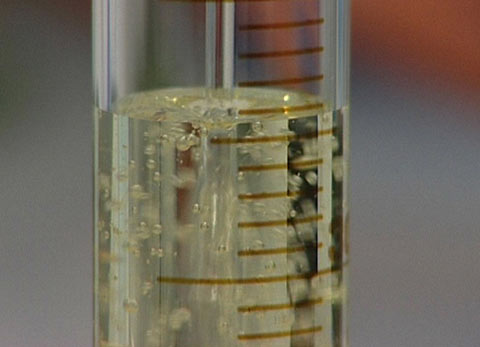 1. Weshalb hat sich Jacqueline für die Lehre zur Pharma-Assistentin entschieden?2. Welche Eigenschaften sollte eine Pharma-Assistentin oder ein Pharma-Assistent mitbringen?3. Welche Arbeiten muss eine Pharma-Assistentin erledigen?4. Welche Themen werden an der Berufsschule unterrichtet?5. Wie merken sich die Schüler die vielen verschiedenen Medikamente?6. Welche Aufgaben erledigt Jacqueline im Labor?7. Was muss Jacqueline alles beachten, wenn sie einem Kunden ein Rezept verkauft?8. Wie steht Jacqueline zu den teilweise schweren Krankheiten ihrer Kunden?9. Was gefällt dir an diesem Beruf? Was gefällt dir weniger?10. Könntest du dir vorstellen, diesen Beruf zu lernen?1. Weshalb hat sich Jacqueline für die Lehre zur Pharma-Assistentin entschieden?2. Welche Eigenschaften sollte eine Pharma-Assistentin oder ein Pharma-Assistent mitbringen?3. Welche Arbeiten muss eine Pharma-Assistentin erledigen?4. Welche Themen werden an der Berufsschule unterrichtet?5. Wie merken sich die Schüler die vielen verschiedenen Medikamente?6. Welche Aufgaben erledigt Jacqueline im Labor?7. Was muss Jacqueline alles beachten, wenn sie einem Kunden ein Rezept verkauft?8. Wie steht Jacqueline zu den teilweise schweren Krankheiten ihrer Kunden?9. Was gefällt dir an diesem Beruf? Was gefällt dir weniger?10. Könntest du dir vorstellen, diesen Beruf zu lernen?1. Weshalb hat sich Jacqueline für die Lehre zur Pharma-Assistentin entschieden?2. Welche Eigenschaften sollte eine Pharma-Assistentin oder ein Pharma-Assistent mitbringen?3. Welche Arbeiten muss eine Pharma-Assistentin erledigen?4. Welche Themen werden an der Berufsschule unterrichtet?5. Wie merken sich die Schüler die vielen verschiedenen Medikamente?6. Welche Aufgaben erledigt Jacqueline im Labor?7. Was muss Jacqueline alles beachten, wenn sie einem Kunden ein Rezept verkauft?8. Wie steht Jacqueline zu den teilweise schweren Krankheiten ihrer Kunden?9. Was gefällt dir an diesem Beruf? Was gefällt dir weniger?10. Könntest du dir vorstellen, diesen Beruf zu lernen?1. Weshalb hat sich Jacqueline für die Lehre zur Pharma-Assistentin entschieden?2. Welche Eigenschaften sollte eine Pharma-Assistentin oder ein Pharma-Assistent mitbringen?3. Welche Arbeiten muss eine Pharma-Assistentin erledigen?4. Welche Themen werden an der Berufsschule unterrichtet?5. Wie merken sich die Schüler die vielen verschiedenen Medikamente?6. Welche Aufgaben erledigt Jacqueline im Labor?7. Was muss Jacqueline alles beachten, wenn sie einem Kunden ein Rezept verkauft?8. Wie steht Jacqueline zu den teilweise schweren Krankheiten ihrer Kunden?9. Was gefällt dir an diesem Beruf? Was gefällt dir weniger?10. Könntest du dir vorstellen, diesen Beruf zu lernen?1. Weshalb hat sich Jacqueline für die Lehre zur Pharma-Assistentin entschieden?2. Welche Eigenschaften sollte eine Pharma-Assistentin oder ein Pharma-Assistent mitbringen?3. Welche Arbeiten muss eine Pharma-Assistentin erledigen?4. Welche Themen werden an der Berufsschule unterrichtet?5. Wie merken sich die Schüler die vielen verschiedenen Medikamente?6. Welche Aufgaben erledigt Jacqueline im Labor?7. Was muss Jacqueline alles beachten, wenn sie einem Kunden ein Rezept verkauft?8. Wie steht Jacqueline zu den teilweise schweren Krankheiten ihrer Kunden?9. Was gefällt dir an diesem Beruf? Was gefällt dir weniger?10. Könntest du dir vorstellen, diesen Beruf zu lernen?1. Weshalb hat sich Jacqueline für die Lehre zur Pharma-Assistentin entschieden?2. Welche Eigenschaften sollte eine Pharma-Assistentin oder ein Pharma-Assistent mitbringen?3. Welche Arbeiten muss eine Pharma-Assistentin erledigen?4. Welche Themen werden an der Berufsschule unterrichtet?5. Wie merken sich die Schüler die vielen verschiedenen Medikamente?6. Welche Aufgaben erledigt Jacqueline im Labor?7. Was muss Jacqueline alles beachten, wenn sie einem Kunden ein Rezept verkauft?8. Wie steht Jacqueline zu den teilweise schweren Krankheiten ihrer Kunden?9. Was gefällt dir an diesem Beruf? Was gefällt dir weniger?10. Könntest du dir vorstellen, diesen Beruf zu lernen?1. Weshalb hat sich Jacqueline für die Lehre zur Pharma-Assistentin entschieden?2. Welche Eigenschaften sollte eine Pharma-Assistentin oder ein Pharma-Assistent mitbringen?3. Welche Arbeiten muss eine Pharma-Assistentin erledigen?4. Welche Themen werden an der Berufsschule unterrichtet?5. Wie merken sich die Schüler die vielen verschiedenen Medikamente?6. Welche Aufgaben erledigt Jacqueline im Labor?7. Was muss Jacqueline alles beachten, wenn sie einem Kunden ein Rezept verkauft?8. Wie steht Jacqueline zu den teilweise schweren Krankheiten ihrer Kunden?9. Was gefällt dir an diesem Beruf? Was gefällt dir weniger?10. Könntest du dir vorstellen, diesen Beruf zu lernen?1. Weshalb hat sich Jacqueline für die Lehre zur Pharma-Assistentin entschieden?2. Welche Eigenschaften sollte eine Pharma-Assistentin oder ein Pharma-Assistent mitbringen?3. Welche Arbeiten muss eine Pharma-Assistentin erledigen?4. Welche Themen werden an der Berufsschule unterrichtet?5. Wie merken sich die Schüler die vielen verschiedenen Medikamente?6. Welche Aufgaben erledigt Jacqueline im Labor?7. Was muss Jacqueline alles beachten, wenn sie einem Kunden ein Rezept verkauft?8. Wie steht Jacqueline zu den teilweise schweren Krankheiten ihrer Kunden?9. Was gefällt dir an diesem Beruf? Was gefällt dir weniger?10. Könntest du dir vorstellen, diesen Beruf zu lernen?1. Weshalb hat sich Jacqueline für die Lehre zur Pharma-Assistentin entschieden?2. Welche Eigenschaften sollte eine Pharma-Assistentin oder ein Pharma-Assistent mitbringen?3. Welche Arbeiten muss eine Pharma-Assistentin erledigen?4. Welche Themen werden an der Berufsschule unterrichtet?5. Wie merken sich die Schüler die vielen verschiedenen Medikamente?6. Welche Aufgaben erledigt Jacqueline im Labor?7. Was muss Jacqueline alles beachten, wenn sie einem Kunden ein Rezept verkauft?8. Wie steht Jacqueline zu den teilweise schweren Krankheiten ihrer Kunden?9. Was gefällt dir an diesem Beruf? Was gefällt dir weniger?10. Könntest du dir vorstellen, diesen Beruf zu lernen?1. Weshalb hat sich Jacqueline für die Lehre zur Pharma-Assistentin entschieden?2. Welche Eigenschaften sollte eine Pharma-Assistentin oder ein Pharma-Assistent mitbringen?3. Welche Arbeiten muss eine Pharma-Assistentin erledigen?4. Welche Themen werden an der Berufsschule unterrichtet?5. Wie merken sich die Schüler die vielen verschiedenen Medikamente?6. Welche Aufgaben erledigt Jacqueline im Labor?7. Was muss Jacqueline alles beachten, wenn sie einem Kunden ein Rezept verkauft?8. Wie steht Jacqueline zu den teilweise schweren Krankheiten ihrer Kunden?9. Was gefällt dir an diesem Beruf? Was gefällt dir weniger?10. Könntest du dir vorstellen, diesen Beruf zu lernen?1. Weshalb hat sich Jacqueline für die Lehre zur Pharma-Assistentin entschieden?2. Welche Eigenschaften sollte eine Pharma-Assistentin oder ein Pharma-Assistent mitbringen?3. Welche Arbeiten muss eine Pharma-Assistentin erledigen?4. Welche Themen werden an der Berufsschule unterrichtet?5. Wie merken sich die Schüler die vielen verschiedenen Medikamente?6. Welche Aufgaben erledigt Jacqueline im Labor?7. Was muss Jacqueline alles beachten, wenn sie einem Kunden ein Rezept verkauft?8. Wie steht Jacqueline zu den teilweise schweren Krankheiten ihrer Kunden?9. Was gefällt dir an diesem Beruf? Was gefällt dir weniger?10. Könntest du dir vorstellen, diesen Beruf zu lernen?1. Weshalb hat sich Jacqueline für die Lehre zur Pharma-Assistentin entschieden?2. Welche Eigenschaften sollte eine Pharma-Assistentin oder ein Pharma-Assistent mitbringen?3. Welche Arbeiten muss eine Pharma-Assistentin erledigen?4. Welche Themen werden an der Berufsschule unterrichtet?5. Wie merken sich die Schüler die vielen verschiedenen Medikamente?6. Welche Aufgaben erledigt Jacqueline im Labor?7. Was muss Jacqueline alles beachten, wenn sie einem Kunden ein Rezept verkauft?8. Wie steht Jacqueline zu den teilweise schweren Krankheiten ihrer Kunden?9. Was gefällt dir an diesem Beruf? Was gefällt dir weniger?10. Könntest du dir vorstellen, diesen Beruf zu lernen?1. Weshalb hat sich Jacqueline für die Lehre zur Pharma-Assistentin entschieden?2. Welche Eigenschaften sollte eine Pharma-Assistentin oder ein Pharma-Assistent mitbringen?3. Welche Arbeiten muss eine Pharma-Assistentin erledigen?4. Welche Themen werden an der Berufsschule unterrichtet?5. Wie merken sich die Schüler die vielen verschiedenen Medikamente?6. Welche Aufgaben erledigt Jacqueline im Labor?7. Was muss Jacqueline alles beachten, wenn sie einem Kunden ein Rezept verkauft?8. Wie steht Jacqueline zu den teilweise schweren Krankheiten ihrer Kunden?9. Was gefällt dir an diesem Beruf? Was gefällt dir weniger?10. Könntest du dir vorstellen, diesen Beruf zu lernen?1. Weshalb hat sich Jacqueline für die Lehre zur Pharma-Assistentin entschieden?2. Welche Eigenschaften sollte eine Pharma-Assistentin oder ein Pharma-Assistent mitbringen?3. Welche Arbeiten muss eine Pharma-Assistentin erledigen?4. Welche Themen werden an der Berufsschule unterrichtet?5. Wie merken sich die Schüler die vielen verschiedenen Medikamente?6. Welche Aufgaben erledigt Jacqueline im Labor?7. Was muss Jacqueline alles beachten, wenn sie einem Kunden ein Rezept verkauft?8. Wie steht Jacqueline zu den teilweise schweren Krankheiten ihrer Kunden?9. Was gefällt dir an diesem Beruf? Was gefällt dir weniger?10. Könntest du dir vorstellen, diesen Beruf zu lernen?1. Weshalb hat sich Jacqueline für die Lehre zur Pharma-Assistentin entschieden?2. Welche Eigenschaften sollte eine Pharma-Assistentin oder ein Pharma-Assistent mitbringen?3. Welche Arbeiten muss eine Pharma-Assistentin erledigen?4. Welche Themen werden an der Berufsschule unterrichtet?5. Wie merken sich die Schüler die vielen verschiedenen Medikamente?6. Welche Aufgaben erledigt Jacqueline im Labor?7. Was muss Jacqueline alles beachten, wenn sie einem Kunden ein Rezept verkauft?8. Wie steht Jacqueline zu den teilweise schweren Krankheiten ihrer Kunden?9. Was gefällt dir an diesem Beruf? Was gefällt dir weniger?10. Könntest du dir vorstellen, diesen Beruf zu lernen?1. Weshalb hat sich Jacqueline für die Lehre zur Pharma-Assistentin entschieden?2. Welche Eigenschaften sollte eine Pharma-Assistentin oder ein Pharma-Assistent mitbringen?3. Welche Arbeiten muss eine Pharma-Assistentin erledigen?4. Welche Themen werden an der Berufsschule unterrichtet?5. Wie merken sich die Schüler die vielen verschiedenen Medikamente?6. Welche Aufgaben erledigt Jacqueline im Labor?7. Was muss Jacqueline alles beachten, wenn sie einem Kunden ein Rezept verkauft?8. Wie steht Jacqueline zu den teilweise schweren Krankheiten ihrer Kunden?9. Was gefällt dir an diesem Beruf? Was gefällt dir weniger?10. Könntest du dir vorstellen, diesen Beruf zu lernen?1. Weshalb hat sich Jacqueline für die Lehre zur Pharma-Assistentin entschieden?2. Welche Eigenschaften sollte eine Pharma-Assistentin oder ein Pharma-Assistent mitbringen?3. Welche Arbeiten muss eine Pharma-Assistentin erledigen?4. Welche Themen werden an der Berufsschule unterrichtet?5. Wie merken sich die Schüler die vielen verschiedenen Medikamente?6. Welche Aufgaben erledigt Jacqueline im Labor?7. Was muss Jacqueline alles beachten, wenn sie einem Kunden ein Rezept verkauft?8. Wie steht Jacqueline zu den teilweise schweren Krankheiten ihrer Kunden?9. Was gefällt dir an diesem Beruf? Was gefällt dir weniger?10. Könntest du dir vorstellen, diesen Beruf zu lernen?1. Weshalb hat sich Jacqueline für die Lehre zur Pharma-Assistentin entschieden?2. Welche Eigenschaften sollte eine Pharma-Assistentin oder ein Pharma-Assistent mitbringen?3. Welche Arbeiten muss eine Pharma-Assistentin erledigen?4. Welche Themen werden an der Berufsschule unterrichtet?5. Wie merken sich die Schüler die vielen verschiedenen Medikamente?6. Welche Aufgaben erledigt Jacqueline im Labor?7. Was muss Jacqueline alles beachten, wenn sie einem Kunden ein Rezept verkauft?8. Wie steht Jacqueline zu den teilweise schweren Krankheiten ihrer Kunden?9. Was gefällt dir an diesem Beruf? Was gefällt dir weniger?10. Könntest du dir vorstellen, diesen Beruf zu lernen?1. Weshalb hat sich Jacqueline für die Lehre zur Pharma-Assistentin entschieden?2. Welche Eigenschaften sollte eine Pharma-Assistentin oder ein Pharma-Assistent mitbringen?3. Welche Arbeiten muss eine Pharma-Assistentin erledigen?4. Welche Themen werden an der Berufsschule unterrichtet?5. Wie merken sich die Schüler die vielen verschiedenen Medikamente?6. Welche Aufgaben erledigt Jacqueline im Labor?7. Was muss Jacqueline alles beachten, wenn sie einem Kunden ein Rezept verkauft?8. Wie steht Jacqueline zu den teilweise schweren Krankheiten ihrer Kunden?9. Was gefällt dir an diesem Beruf? Was gefällt dir weniger?10. Könntest du dir vorstellen, diesen Beruf zu lernen?1. Weshalb hat sich Jacqueline für die Lehre zur Pharma-Assistentin entschieden?2. Welche Eigenschaften sollte eine Pharma-Assistentin oder ein Pharma-Assistent mitbringen?3. Welche Arbeiten muss eine Pharma-Assistentin erledigen?4. Welche Themen werden an der Berufsschule unterrichtet?5. Wie merken sich die Schüler die vielen verschiedenen Medikamente?6. Welche Aufgaben erledigt Jacqueline im Labor?7. Was muss Jacqueline alles beachten, wenn sie einem Kunden ein Rezept verkauft?8. Wie steht Jacqueline zu den teilweise schweren Krankheiten ihrer Kunden?9. Was gefällt dir an diesem Beruf? Was gefällt dir weniger?10. Könntest du dir vorstellen, diesen Beruf zu lernen?1. Weshalb hat sich Jacqueline für die Lehre zur Pharma-Assistentin entschieden?2. Welche Eigenschaften sollte eine Pharma-Assistentin oder ein Pharma-Assistent mitbringen?3. Welche Arbeiten muss eine Pharma-Assistentin erledigen?4. Welche Themen werden an der Berufsschule unterrichtet?5. Wie merken sich die Schüler die vielen verschiedenen Medikamente?6. Welche Aufgaben erledigt Jacqueline im Labor?7. Was muss Jacqueline alles beachten, wenn sie einem Kunden ein Rezept verkauft?8. Wie steht Jacqueline zu den teilweise schweren Krankheiten ihrer Kunden?9. Was gefällt dir an diesem Beruf? Was gefällt dir weniger?10. Könntest du dir vorstellen, diesen Beruf zu lernen?1. Weshalb hat sich Jacqueline für die Lehre zur Pharma-Assistentin entschieden?2. Welche Eigenschaften sollte eine Pharma-Assistentin oder ein Pharma-Assistent mitbringen?3. Welche Arbeiten muss eine Pharma-Assistentin erledigen?4. Welche Themen werden an der Berufsschule unterrichtet?5. Wie merken sich die Schüler die vielen verschiedenen Medikamente?6. Welche Aufgaben erledigt Jacqueline im Labor?7. Was muss Jacqueline alles beachten, wenn sie einem Kunden ein Rezept verkauft?8. Wie steht Jacqueline zu den teilweise schweren Krankheiten ihrer Kunden?9. Was gefällt dir an diesem Beruf? Was gefällt dir weniger?10. Könntest du dir vorstellen, diesen Beruf zu lernen?1. Weshalb hat sich Jacqueline für die Lehre zur Pharma-Assistentin entschieden?2. Welche Eigenschaften sollte eine Pharma-Assistentin oder ein Pharma-Assistent mitbringen?3. Welche Arbeiten muss eine Pharma-Assistentin erledigen?4. Welche Themen werden an der Berufsschule unterrichtet?5. Wie merken sich die Schüler die vielen verschiedenen Medikamente?6. Welche Aufgaben erledigt Jacqueline im Labor?7. Was muss Jacqueline alles beachten, wenn sie einem Kunden ein Rezept verkauft?8. Wie steht Jacqueline zu den teilweise schweren Krankheiten ihrer Kunden?9. Was gefällt dir an diesem Beruf? Was gefällt dir weniger?10. Könntest du dir vorstellen, diesen Beruf zu lernen?1. Weshalb hat sich Jacqueline für die Lehre zur Pharma-Assistentin entschieden?2. Welche Eigenschaften sollte eine Pharma-Assistentin oder ein Pharma-Assistent mitbringen?3. Welche Arbeiten muss eine Pharma-Assistentin erledigen?4. Welche Themen werden an der Berufsschule unterrichtet?5. Wie merken sich die Schüler die vielen verschiedenen Medikamente?6. Welche Aufgaben erledigt Jacqueline im Labor?7. Was muss Jacqueline alles beachten, wenn sie einem Kunden ein Rezept verkauft?8. Wie steht Jacqueline zu den teilweise schweren Krankheiten ihrer Kunden?9. Was gefällt dir an diesem Beruf? Was gefällt dir weniger?10. Könntest du dir vorstellen, diesen Beruf zu lernen?1. Weshalb hat sich Jacqueline für die Lehre zur Pharma-Assistentin entschieden?2. Welche Eigenschaften sollte eine Pharma-Assistentin oder ein Pharma-Assistent mitbringen?3. Welche Arbeiten muss eine Pharma-Assistentin erledigen?4. Welche Themen werden an der Berufsschule unterrichtet?5. Wie merken sich die Schüler die vielen verschiedenen Medikamente?6. Welche Aufgaben erledigt Jacqueline im Labor?7. Was muss Jacqueline alles beachten, wenn sie einem Kunden ein Rezept verkauft?8. Wie steht Jacqueline zu den teilweise schweren Krankheiten ihrer Kunden?9. Was gefällt dir an diesem Beruf? Was gefällt dir weniger?10. Könntest du dir vorstellen, diesen Beruf zu lernen?1. Weshalb hat sich Jacqueline für die Lehre zur Pharma-Assistentin entschieden?2. Welche Eigenschaften sollte eine Pharma-Assistentin oder ein Pharma-Assistent mitbringen?3. Welche Arbeiten muss eine Pharma-Assistentin erledigen?4. Welche Themen werden an der Berufsschule unterrichtet?5. Wie merken sich die Schüler die vielen verschiedenen Medikamente?6. Welche Aufgaben erledigt Jacqueline im Labor?7. Was muss Jacqueline alles beachten, wenn sie einem Kunden ein Rezept verkauft?8. Wie steht Jacqueline zu den teilweise schweren Krankheiten ihrer Kunden?9. Was gefällt dir an diesem Beruf? Was gefällt dir weniger?10. Könntest du dir vorstellen, diesen Beruf zu lernen?1. Weshalb hat sich Jacqueline für die Lehre zur Pharma-Assistentin entschieden?2. Welche Eigenschaften sollte eine Pharma-Assistentin oder ein Pharma-Assistent mitbringen?3. Welche Arbeiten muss eine Pharma-Assistentin erledigen?4. Welche Themen werden an der Berufsschule unterrichtet?5. Wie merken sich die Schüler die vielen verschiedenen Medikamente?6. Welche Aufgaben erledigt Jacqueline im Labor?7. Was muss Jacqueline alles beachten, wenn sie einem Kunden ein Rezept verkauft?8. Wie steht Jacqueline zu den teilweise schweren Krankheiten ihrer Kunden?9. Was gefällt dir an diesem Beruf? Was gefällt dir weniger?10. Könntest du dir vorstellen, diesen Beruf zu lernen?1. Weshalb hat sich Jacqueline für die Lehre zur Pharma-Assistentin entschieden?2. Welche Eigenschaften sollte eine Pharma-Assistentin oder ein Pharma-Assistent mitbringen?3. Welche Arbeiten muss eine Pharma-Assistentin erledigen?4. Welche Themen werden an der Berufsschule unterrichtet?5. Wie merken sich die Schüler die vielen verschiedenen Medikamente?6. Welche Aufgaben erledigt Jacqueline im Labor?7. Was muss Jacqueline alles beachten, wenn sie einem Kunden ein Rezept verkauft?8. Wie steht Jacqueline zu den teilweise schweren Krankheiten ihrer Kunden?9. Was gefällt dir an diesem Beruf? Was gefällt dir weniger?10. Könntest du dir vorstellen, diesen Beruf zu lernen?1. Weshalb hat sich Jacqueline für die Lehre zur Pharma-Assistentin entschieden?2. Welche Eigenschaften sollte eine Pharma-Assistentin oder ein Pharma-Assistent mitbringen?3. Welche Arbeiten muss eine Pharma-Assistentin erledigen?4. Welche Themen werden an der Berufsschule unterrichtet?5. Wie merken sich die Schüler die vielen verschiedenen Medikamente?6. Welche Aufgaben erledigt Jacqueline im Labor?7. Was muss Jacqueline alles beachten, wenn sie einem Kunden ein Rezept verkauft?8. Wie steht Jacqueline zu den teilweise schweren Krankheiten ihrer Kunden?9. Was gefällt dir an diesem Beruf? Was gefällt dir weniger?10. Könntest du dir vorstellen, diesen Beruf zu lernen?1. Weshalb hat sich Jacqueline für die Lehre zur Pharma-Assistentin entschieden?2. Welche Eigenschaften sollte eine Pharma-Assistentin oder ein Pharma-Assistent mitbringen?3. Welche Arbeiten muss eine Pharma-Assistentin erledigen?4. Welche Themen werden an der Berufsschule unterrichtet?5. Wie merken sich die Schüler die vielen verschiedenen Medikamente?6. Welche Aufgaben erledigt Jacqueline im Labor?7. Was muss Jacqueline alles beachten, wenn sie einem Kunden ein Rezept verkauft?8. Wie steht Jacqueline zu den teilweise schweren Krankheiten ihrer Kunden?9. Was gefällt dir an diesem Beruf? Was gefällt dir weniger?10. Könntest du dir vorstellen, diesen Beruf zu lernen?1. Weshalb hat sich Jacqueline für die Lehre zur Pharma-Assistentin entschieden?2. Welche Eigenschaften sollte eine Pharma-Assistentin oder ein Pharma-Assistent mitbringen?3. Welche Arbeiten muss eine Pharma-Assistentin erledigen?4. Welche Themen werden an der Berufsschule unterrichtet?5. Wie merken sich die Schüler die vielen verschiedenen Medikamente?6. Welche Aufgaben erledigt Jacqueline im Labor?7. Was muss Jacqueline alles beachten, wenn sie einem Kunden ein Rezept verkauft?8. Wie steht Jacqueline zu den teilweise schweren Krankheiten ihrer Kunden?9. Was gefällt dir an diesem Beruf? Was gefällt dir weniger?10. Könntest du dir vorstellen, diesen Beruf zu lernen?1. Weshalb hat sich Jacqueline für die Lehre zur Pharma-Assistentin entschieden?2. Welche Eigenschaften sollte eine Pharma-Assistentin oder ein Pharma-Assistent mitbringen?3. Welche Arbeiten muss eine Pharma-Assistentin erledigen?4. Welche Themen werden an der Berufsschule unterrichtet?5. Wie merken sich die Schüler die vielen verschiedenen Medikamente?6. Welche Aufgaben erledigt Jacqueline im Labor?7. Was muss Jacqueline alles beachten, wenn sie einem Kunden ein Rezept verkauft?8. Wie steht Jacqueline zu den teilweise schweren Krankheiten ihrer Kunden?9. Was gefällt dir an diesem Beruf? Was gefällt dir weniger?10. Könntest du dir vorstellen, diesen Beruf zu lernen?1. Weshalb hat sich Jacqueline für die Lehre zur Pharma-Assistentin entschieden?2. Welche Eigenschaften sollte eine Pharma-Assistentin oder ein Pharma-Assistent mitbringen?3. Welche Arbeiten muss eine Pharma-Assistentin erledigen?4. Welche Themen werden an der Berufsschule unterrichtet?5. Wie merken sich die Schüler die vielen verschiedenen Medikamente?6. Welche Aufgaben erledigt Jacqueline im Labor?7. Was muss Jacqueline alles beachten, wenn sie einem Kunden ein Rezept verkauft?8. Wie steht Jacqueline zu den teilweise schweren Krankheiten ihrer Kunden?9. Was gefällt dir an diesem Beruf? Was gefällt dir weniger?10. Könntest du dir vorstellen, diesen Beruf zu lernen?1. Weshalb hat sich Jacqueline für die Lehre zur Pharma-Assistentin entschieden?2. Welche Eigenschaften sollte eine Pharma-Assistentin oder ein Pharma-Assistent mitbringen?3. Welche Arbeiten muss eine Pharma-Assistentin erledigen?4. Welche Themen werden an der Berufsschule unterrichtet?5. Wie merken sich die Schüler die vielen verschiedenen Medikamente?6. Welche Aufgaben erledigt Jacqueline im Labor?7. Was muss Jacqueline alles beachten, wenn sie einem Kunden ein Rezept verkauft?8. Wie steht Jacqueline zu den teilweise schweren Krankheiten ihrer Kunden?9. Was gefällt dir an diesem Beruf? Was gefällt dir weniger?10. Könntest du dir vorstellen, diesen Beruf zu lernen?1. Weshalb hat sich Jacqueline für die Lehre zur Pharma-Assistentin entschieden?2. Welche Eigenschaften sollte eine Pharma-Assistentin oder ein Pharma-Assistent mitbringen?3. Welche Arbeiten muss eine Pharma-Assistentin erledigen?4. Welche Themen werden an der Berufsschule unterrichtet?5. Wie merken sich die Schüler die vielen verschiedenen Medikamente?6. Welche Aufgaben erledigt Jacqueline im Labor?7. Was muss Jacqueline alles beachten, wenn sie einem Kunden ein Rezept verkauft?8. Wie steht Jacqueline zu den teilweise schweren Krankheiten ihrer Kunden?9. Was gefällt dir an diesem Beruf? Was gefällt dir weniger?10. Könntest du dir vorstellen, diesen Beruf zu lernen?1. Weshalb hat sich Jacqueline für die Lehre zur Pharma-Assistentin entschieden?2. Welche Eigenschaften sollte eine Pharma-Assistentin oder ein Pharma-Assistent mitbringen?3. Welche Arbeiten muss eine Pharma-Assistentin erledigen?4. Welche Themen werden an der Berufsschule unterrichtet?5. Wie merken sich die Schüler die vielen verschiedenen Medikamente?6. Welche Aufgaben erledigt Jacqueline im Labor?7. Was muss Jacqueline alles beachten, wenn sie einem Kunden ein Rezept verkauft?8. Wie steht Jacqueline zu den teilweise schweren Krankheiten ihrer Kunden?9. Was gefällt dir an diesem Beruf? Was gefällt dir weniger?10. Könntest du dir vorstellen, diesen Beruf zu lernen?1. Weshalb hat sich Jacqueline für die Lehre zur Pharma-Assistentin entschieden?2. Welche Eigenschaften sollte eine Pharma-Assistentin oder ein Pharma-Assistent mitbringen?3. Welche Arbeiten muss eine Pharma-Assistentin erledigen?4. Welche Themen werden an der Berufsschule unterrichtet?5. Wie merken sich die Schüler die vielen verschiedenen Medikamente?6. Welche Aufgaben erledigt Jacqueline im Labor?7. Was muss Jacqueline alles beachten, wenn sie einem Kunden ein Rezept verkauft?8. Wie steht Jacqueline zu den teilweise schweren Krankheiten ihrer Kunden?9. Was gefällt dir an diesem Beruf? Was gefällt dir weniger?10. Könntest du dir vorstellen, diesen Beruf zu lernen?1. Weshalb hat sich Jacqueline für die Lehre zur Pharma-Assistentin entschieden?2. Welche Eigenschaften sollte eine Pharma-Assistentin oder ein Pharma-Assistent mitbringen?3. Welche Arbeiten muss eine Pharma-Assistentin erledigen?4. Welche Themen werden an der Berufsschule unterrichtet?5. Wie merken sich die Schüler die vielen verschiedenen Medikamente?6. Welche Aufgaben erledigt Jacqueline im Labor?7. Was muss Jacqueline alles beachten, wenn sie einem Kunden ein Rezept verkauft?8. Wie steht Jacqueline zu den teilweise schweren Krankheiten ihrer Kunden?9. Was gefällt dir an diesem Beruf? Was gefällt dir weniger?10. Könntest du dir vorstellen, diesen Beruf zu lernen?1. Weshalb hat sich Jacqueline für die Lehre zur Pharma-Assistentin entschieden?2. Welche Eigenschaften sollte eine Pharma-Assistentin oder ein Pharma-Assistent mitbringen?3. Welche Arbeiten muss eine Pharma-Assistentin erledigen?4. Welche Themen werden an der Berufsschule unterrichtet?5. Wie merken sich die Schüler die vielen verschiedenen Medikamente?6. Welche Aufgaben erledigt Jacqueline im Labor?7. Was muss Jacqueline alles beachten, wenn sie einem Kunden ein Rezept verkauft?8. Wie steht Jacqueline zu den teilweise schweren Krankheiten ihrer Kunden?9. Was gefällt dir an diesem Beruf? Was gefällt dir weniger?10. Könntest du dir vorstellen, diesen Beruf zu lernen?1. Weshalb hat sich Jacqueline für die Lehre zur Pharma-Assistentin entschieden?2. Welche Eigenschaften sollte eine Pharma-Assistentin oder ein Pharma-Assistent mitbringen?3. Welche Arbeiten muss eine Pharma-Assistentin erledigen?4. Welche Themen werden an der Berufsschule unterrichtet?5. Wie merken sich die Schüler die vielen verschiedenen Medikamente?6. Welche Aufgaben erledigt Jacqueline im Labor?7. Was muss Jacqueline alles beachten, wenn sie einem Kunden ein Rezept verkauft?8. Wie steht Jacqueline zu den teilweise schweren Krankheiten ihrer Kunden?9. Was gefällt dir an diesem Beruf? Was gefällt dir weniger?10. Könntest du dir vorstellen, diesen Beruf zu lernen?1. Weshalb hat sich Jacqueline für die Lehre zur Pharma-Assistentin entschieden?2. Welche Eigenschaften sollte eine Pharma-Assistentin oder ein Pharma-Assistent mitbringen?3. Welche Arbeiten muss eine Pharma-Assistentin erledigen?4. Welche Themen werden an der Berufsschule unterrichtet?5. Wie merken sich die Schüler die vielen verschiedenen Medikamente?6. Welche Aufgaben erledigt Jacqueline im Labor?7. Was muss Jacqueline alles beachten, wenn sie einem Kunden ein Rezept verkauft?8. Wie steht Jacqueline zu den teilweise schweren Krankheiten ihrer Kunden?9. Was gefällt dir an diesem Beruf? Was gefällt dir weniger?10. Könntest du dir vorstellen, diesen Beruf zu lernen?1. Weshalb hat sich Jacqueline für die Lehre zur Pharma-Assistentin entschieden?2. Welche Eigenschaften sollte eine Pharma-Assistentin oder ein Pharma-Assistent mitbringen?3. Welche Arbeiten muss eine Pharma-Assistentin erledigen?4. Welche Themen werden an der Berufsschule unterrichtet?5. Wie merken sich die Schüler die vielen verschiedenen Medikamente?6. Welche Aufgaben erledigt Jacqueline im Labor?7. Was muss Jacqueline alles beachten, wenn sie einem Kunden ein Rezept verkauft?8. Wie steht Jacqueline zu den teilweise schweren Krankheiten ihrer Kunden?9. Was gefällt dir an diesem Beruf? Was gefällt dir weniger?10. Könntest du dir vorstellen, diesen Beruf zu lernen?1. Weshalb hat sich Jacqueline für die Lehre zur Pharma-Assistentin entschieden?2. Welche Eigenschaften sollte eine Pharma-Assistentin oder ein Pharma-Assistent mitbringen?3. Welche Arbeiten muss eine Pharma-Assistentin erledigen?4. Welche Themen werden an der Berufsschule unterrichtet?5. Wie merken sich die Schüler die vielen verschiedenen Medikamente?6. Welche Aufgaben erledigt Jacqueline im Labor?7. Was muss Jacqueline alles beachten, wenn sie einem Kunden ein Rezept verkauft?8. Wie steht Jacqueline zu den teilweise schweren Krankheiten ihrer Kunden?9. Was gefällt dir an diesem Beruf? Was gefällt dir weniger?10. Könntest du dir vorstellen, diesen Beruf zu lernen?1. Weshalb hat sich Jacqueline für die Lehre zur Pharma-Assistentin entschieden?2. Welche Eigenschaften sollte eine Pharma-Assistentin oder ein Pharma-Assistent mitbringen?3. Welche Arbeiten muss eine Pharma-Assistentin erledigen?4. Welche Themen werden an der Berufsschule unterrichtet?5. Wie merken sich die Schüler die vielen verschiedenen Medikamente?6. Welche Aufgaben erledigt Jacqueline im Labor?7. Was muss Jacqueline alles beachten, wenn sie einem Kunden ein Rezept verkauft?8. Wie steht Jacqueline zu den teilweise schweren Krankheiten ihrer Kunden?9. Was gefällt dir an diesem Beruf? Was gefällt dir weniger?10. Könntest du dir vorstellen, diesen Beruf zu lernen?1. Weshalb hat sich Jacqueline für die Lehre zur Pharma-Assistentin entschieden?2. Welche Eigenschaften sollte eine Pharma-Assistentin oder ein Pharma-Assistent mitbringen?3. Welche Arbeiten muss eine Pharma-Assistentin erledigen?4. Welche Themen werden an der Berufsschule unterrichtet?5. Wie merken sich die Schüler die vielen verschiedenen Medikamente?6. Welche Aufgaben erledigt Jacqueline im Labor?7. Was muss Jacqueline alles beachten, wenn sie einem Kunden ein Rezept verkauft?8. Wie steht Jacqueline zu den teilweise schweren Krankheiten ihrer Kunden?9. Was gefällt dir an diesem Beruf? Was gefällt dir weniger?10. Könntest du dir vorstellen, diesen Beruf zu lernen?1. Weshalb hat sich Jacqueline für die Lehre zur Pharma-Assistentin entschieden?2. Welche Eigenschaften sollte eine Pharma-Assistentin oder ein Pharma-Assistent mitbringen?3. Welche Arbeiten muss eine Pharma-Assistentin erledigen?4. Welche Themen werden an der Berufsschule unterrichtet?5. Wie merken sich die Schüler die vielen verschiedenen Medikamente?6. Welche Aufgaben erledigt Jacqueline im Labor?7. Was muss Jacqueline alles beachten, wenn sie einem Kunden ein Rezept verkauft?8. Wie steht Jacqueline zu den teilweise schweren Krankheiten ihrer Kunden?9. Was gefällt dir an diesem Beruf? Was gefällt dir weniger?10. Könntest du dir vorstellen, diesen Beruf zu lernen?1. Weshalb hat sich Jacqueline für die Lehre zur Pharma-Assistentin entschieden?2. Welche Eigenschaften sollte eine Pharma-Assistentin oder ein Pharma-Assistent mitbringen?3. Welche Arbeiten muss eine Pharma-Assistentin erledigen?4. Welche Themen werden an der Berufsschule unterrichtet?5. Wie merken sich die Schüler die vielen verschiedenen Medikamente?6. Welche Aufgaben erledigt Jacqueline im Labor?7. Was muss Jacqueline alles beachten, wenn sie einem Kunden ein Rezept verkauft?8. Wie steht Jacqueline zu den teilweise schweren Krankheiten ihrer Kunden?9. Was gefällt dir an diesem Beruf? Was gefällt dir weniger?10. Könntest du dir vorstellen, diesen Beruf zu lernen?1. Weshalb hat sich Jacqueline für die Lehre zur Pharma-Assistentin entschieden?2. Welche Eigenschaften sollte eine Pharma-Assistentin oder ein Pharma-Assistent mitbringen?3. Welche Arbeiten muss eine Pharma-Assistentin erledigen?4. Welche Themen werden an der Berufsschule unterrichtet?5. Wie merken sich die Schüler die vielen verschiedenen Medikamente?6. Welche Aufgaben erledigt Jacqueline im Labor?7. Was muss Jacqueline alles beachten, wenn sie einem Kunden ein Rezept verkauft?8. Wie steht Jacqueline zu den teilweise schweren Krankheiten ihrer Kunden?9. Was gefällt dir an diesem Beruf? Was gefällt dir weniger?10. Könntest du dir vorstellen, diesen Beruf zu lernen?1. Weshalb hat sich Jacqueline für die Lehre zur Pharma-Assistentin entschieden?2. Welche Eigenschaften sollte eine Pharma-Assistentin oder ein Pharma-Assistent mitbringen?3. Welche Arbeiten muss eine Pharma-Assistentin erledigen?4. Welche Themen werden an der Berufsschule unterrichtet?5. Wie merken sich die Schüler die vielen verschiedenen Medikamente?6. Welche Aufgaben erledigt Jacqueline im Labor?7. Was muss Jacqueline alles beachten, wenn sie einem Kunden ein Rezept verkauft?8. Wie steht Jacqueline zu den teilweise schweren Krankheiten ihrer Kunden?9. Was gefällt dir an diesem Beruf? Was gefällt dir weniger?10. Könntest du dir vorstellen, diesen Beruf zu lernen?1. Weshalb hat sich Jacqueline für die Lehre zur Pharma-Assistentin entschieden?2. Welche Eigenschaften sollte eine Pharma-Assistentin oder ein Pharma-Assistent mitbringen?3. Welche Arbeiten muss eine Pharma-Assistentin erledigen?4. Welche Themen werden an der Berufsschule unterrichtet?5. Wie merken sich die Schüler die vielen verschiedenen Medikamente?6. Welche Aufgaben erledigt Jacqueline im Labor?7. Was muss Jacqueline alles beachten, wenn sie einem Kunden ein Rezept verkauft?8. Wie steht Jacqueline zu den teilweise schweren Krankheiten ihrer Kunden?9. Was gefällt dir an diesem Beruf? Was gefällt dir weniger?10. Könntest du dir vorstellen, diesen Beruf zu lernen?1. Weshalb hat sich Jacqueline für die Lehre zur Pharma-Assistentin entschieden?2. Welche Eigenschaften sollte eine Pharma-Assistentin oder ein Pharma-Assistent mitbringen?3. Welche Arbeiten muss eine Pharma-Assistentin erledigen?4. Welche Themen werden an der Berufsschule unterrichtet?5. Wie merken sich die Schüler die vielen verschiedenen Medikamente?6. Welche Aufgaben erledigt Jacqueline im Labor?7. Was muss Jacqueline alles beachten, wenn sie einem Kunden ein Rezept verkauft?8. Wie steht Jacqueline zu den teilweise schweren Krankheiten ihrer Kunden?9. Was gefällt dir an diesem Beruf? Was gefällt dir weniger?10. Könntest du dir vorstellen, diesen Beruf zu lernen?1. Weshalb hat sich Jacqueline für die Lehre zur Pharma-Assistentin entschieden?2. Welche Eigenschaften sollte eine Pharma-Assistentin oder ein Pharma-Assistent mitbringen?3. Welche Arbeiten muss eine Pharma-Assistentin erledigen?4. Welche Themen werden an der Berufsschule unterrichtet?5. Wie merken sich die Schüler die vielen verschiedenen Medikamente?6. Welche Aufgaben erledigt Jacqueline im Labor?7. Was muss Jacqueline alles beachten, wenn sie einem Kunden ein Rezept verkauft?8. Wie steht Jacqueline zu den teilweise schweren Krankheiten ihrer Kunden?9. Was gefällt dir an diesem Beruf? Was gefällt dir weniger?10. Könntest du dir vorstellen, diesen Beruf zu lernen?1. Weshalb hat sich Jacqueline für die Lehre zur Pharma-Assistentin entschieden?2. Welche Eigenschaften sollte eine Pharma-Assistentin oder ein Pharma-Assistent mitbringen?3. Welche Arbeiten muss eine Pharma-Assistentin erledigen?4. Welche Themen werden an der Berufsschule unterrichtet?5. Wie merken sich die Schüler die vielen verschiedenen Medikamente?6. Welche Aufgaben erledigt Jacqueline im Labor?7. Was muss Jacqueline alles beachten, wenn sie einem Kunden ein Rezept verkauft?8. Wie steht Jacqueline zu den teilweise schweren Krankheiten ihrer Kunden?9. Was gefällt dir an diesem Beruf? Was gefällt dir weniger?10. Könntest du dir vorstellen, diesen Beruf zu lernen?1. Weshalb hat sich Jacqueline für die Lehre zur Pharma-Assistentin entschieden?2. Welche Eigenschaften sollte eine Pharma-Assistentin oder ein Pharma-Assistent mitbringen?3. Welche Arbeiten muss eine Pharma-Assistentin erledigen?4. Welche Themen werden an der Berufsschule unterrichtet?5. Wie merken sich die Schüler die vielen verschiedenen Medikamente?6. Welche Aufgaben erledigt Jacqueline im Labor?7. Was muss Jacqueline alles beachten, wenn sie einem Kunden ein Rezept verkauft?8. Wie steht Jacqueline zu den teilweise schweren Krankheiten ihrer Kunden?9. Was gefällt dir an diesem Beruf? Was gefällt dir weniger?10. Könntest du dir vorstellen, diesen Beruf zu lernen?1. Weshalb hat sich Jacqueline für die Lehre zur Pharma-Assistentin entschieden?2. Welche Eigenschaften sollte eine Pharma-Assistentin oder ein Pharma-Assistent mitbringen?3. Welche Arbeiten muss eine Pharma-Assistentin erledigen?4. Welche Themen werden an der Berufsschule unterrichtet?5. Wie merken sich die Schüler die vielen verschiedenen Medikamente?6. Welche Aufgaben erledigt Jacqueline im Labor?7. Was muss Jacqueline alles beachten, wenn sie einem Kunden ein Rezept verkauft?8. Wie steht Jacqueline zu den teilweise schweren Krankheiten ihrer Kunden?9. Was gefällt dir an diesem Beruf? Was gefällt dir weniger?10. Könntest du dir vorstellen, diesen Beruf zu lernen?1. Weshalb hat sich Jacqueline für die Lehre zur Pharma-Assistentin entschieden?2. Welche Eigenschaften sollte eine Pharma-Assistentin oder ein Pharma-Assistent mitbringen?3. Welche Arbeiten muss eine Pharma-Assistentin erledigen?4. Welche Themen werden an der Berufsschule unterrichtet?5. Wie merken sich die Schüler die vielen verschiedenen Medikamente?6. Welche Aufgaben erledigt Jacqueline im Labor?7. Was muss Jacqueline alles beachten, wenn sie einem Kunden ein Rezept verkauft?8. Wie steht Jacqueline zu den teilweise schweren Krankheiten ihrer Kunden?9. Was gefällt dir an diesem Beruf? Was gefällt dir weniger?10. Könntest du dir vorstellen, diesen Beruf zu lernen?1. Weshalb hat sich Jacqueline für die Lehre zur Pharma-Assistentin entschieden?2. Welche Eigenschaften sollte eine Pharma-Assistentin oder ein Pharma-Assistent mitbringen?3. Welche Arbeiten muss eine Pharma-Assistentin erledigen?4. Welche Themen werden an der Berufsschule unterrichtet?5. Wie merken sich die Schüler die vielen verschiedenen Medikamente?6. Welche Aufgaben erledigt Jacqueline im Labor?7. Was muss Jacqueline alles beachten, wenn sie einem Kunden ein Rezept verkauft?8. Wie steht Jacqueline zu den teilweise schweren Krankheiten ihrer Kunden?9. Was gefällt dir an diesem Beruf? Was gefällt dir weniger?10. Könntest du dir vorstellen, diesen Beruf zu lernen?1. Weshalb hat sich Jacqueline für die Lehre zur Pharma-Assistentin entschieden?2. Welche Eigenschaften sollte eine Pharma-Assistentin oder ein Pharma-Assistent mitbringen?3. Welche Arbeiten muss eine Pharma-Assistentin erledigen?4. Welche Themen werden an der Berufsschule unterrichtet?5. Wie merken sich die Schüler die vielen verschiedenen Medikamente?6. Welche Aufgaben erledigt Jacqueline im Labor?7. Was muss Jacqueline alles beachten, wenn sie einem Kunden ein Rezept verkauft?8. Wie steht Jacqueline zu den teilweise schweren Krankheiten ihrer Kunden?9. Was gefällt dir an diesem Beruf? Was gefällt dir weniger?10. Könntest du dir vorstellen, diesen Beruf zu lernen?1. Weshalb hat sich Jacqueline für die Lehre zur Pharma-Assistentin entschieden?2. Welche Eigenschaften sollte eine Pharma-Assistentin oder ein Pharma-Assistent mitbringen?3. Welche Arbeiten muss eine Pharma-Assistentin erledigen?4. Welche Themen werden an der Berufsschule unterrichtet?5. Wie merken sich die Schüler die vielen verschiedenen Medikamente?6. Welche Aufgaben erledigt Jacqueline im Labor?7. Was muss Jacqueline alles beachten, wenn sie einem Kunden ein Rezept verkauft?8. Wie steht Jacqueline zu den teilweise schweren Krankheiten ihrer Kunden?9. Was gefällt dir an diesem Beruf? Was gefällt dir weniger?10. Könntest du dir vorstellen, diesen Beruf zu lernen?1. Weshalb hat sich Jacqueline für die Lehre zur Pharma-Assistentin entschieden?2. Welche Eigenschaften sollte eine Pharma-Assistentin oder ein Pharma-Assistent mitbringen?3. Welche Arbeiten muss eine Pharma-Assistentin erledigen?4. Welche Themen werden an der Berufsschule unterrichtet?5. Wie merken sich die Schüler die vielen verschiedenen Medikamente?6. Welche Aufgaben erledigt Jacqueline im Labor?7. Was muss Jacqueline alles beachten, wenn sie einem Kunden ein Rezept verkauft?8. Wie steht Jacqueline zu den teilweise schweren Krankheiten ihrer Kunden?9. Was gefällt dir an diesem Beruf? Was gefällt dir weniger?10. Könntest du dir vorstellen, diesen Beruf zu lernen?1. Weshalb hat sich Jacqueline für die Lehre zur Pharma-Assistentin entschieden?2. Welche Eigenschaften sollte eine Pharma-Assistentin oder ein Pharma-Assistent mitbringen?3. Welche Arbeiten muss eine Pharma-Assistentin erledigen?4. Welche Themen werden an der Berufsschule unterrichtet?5. Wie merken sich die Schüler die vielen verschiedenen Medikamente?6. Welche Aufgaben erledigt Jacqueline im Labor?7. Was muss Jacqueline alles beachten, wenn sie einem Kunden ein Rezept verkauft?8. Wie steht Jacqueline zu den teilweise schweren Krankheiten ihrer Kunden?9. Was gefällt dir an diesem Beruf? Was gefällt dir weniger?10. Könntest du dir vorstellen, diesen Beruf zu lernen?1. Weshalb hat sich Jacqueline für die Lehre zur Pharma-Assistentin entschieden?2. Welche Eigenschaften sollte eine Pharma-Assistentin oder ein Pharma-Assistent mitbringen?3. Welche Arbeiten muss eine Pharma-Assistentin erledigen?4. Welche Themen werden an der Berufsschule unterrichtet?5. Wie merken sich die Schüler die vielen verschiedenen Medikamente?6. Welche Aufgaben erledigt Jacqueline im Labor?7. Was muss Jacqueline alles beachten, wenn sie einem Kunden ein Rezept verkauft?8. Wie steht Jacqueline zu den teilweise schweren Krankheiten ihrer Kunden?9. Was gefällt dir an diesem Beruf? Was gefällt dir weniger?10. Könntest du dir vorstellen, diesen Beruf zu lernen?1. Weshalb hat sich Jacqueline für die Lehre zur Pharma-Assistentin entschieden?2. Welche Eigenschaften sollte eine Pharma-Assistentin oder ein Pharma-Assistent mitbringen?3. Welche Arbeiten muss eine Pharma-Assistentin erledigen?4. Welche Themen werden an der Berufsschule unterrichtet?5. Wie merken sich die Schüler die vielen verschiedenen Medikamente?6. Welche Aufgaben erledigt Jacqueline im Labor?7. Was muss Jacqueline alles beachten, wenn sie einem Kunden ein Rezept verkauft?8. Wie steht Jacqueline zu den teilweise schweren Krankheiten ihrer Kunden?9. Was gefällt dir an diesem Beruf? Was gefällt dir weniger?10. Könntest du dir vorstellen, diesen Beruf zu lernen?1. Weshalb hat sich Jacqueline für die Lehre zur Pharma-Assistentin entschieden?2. Welche Eigenschaften sollte eine Pharma-Assistentin oder ein Pharma-Assistent mitbringen?3. Welche Arbeiten muss eine Pharma-Assistentin erledigen?4. Welche Themen werden an der Berufsschule unterrichtet?5. Wie merken sich die Schüler die vielen verschiedenen Medikamente?6. Welche Aufgaben erledigt Jacqueline im Labor?7. Was muss Jacqueline alles beachten, wenn sie einem Kunden ein Rezept verkauft?8. Wie steht Jacqueline zu den teilweise schweren Krankheiten ihrer Kunden?9. Was gefällt dir an diesem Beruf? Was gefällt dir weniger?10. Könntest du dir vorstellen, diesen Beruf zu lernen?1. Weshalb hat sich Jacqueline für die Lehre zur Pharma-Assistentin entschieden?2. Welche Eigenschaften sollte eine Pharma-Assistentin oder ein Pharma-Assistent mitbringen?3. Welche Arbeiten muss eine Pharma-Assistentin erledigen?4. Welche Themen werden an der Berufsschule unterrichtet?5. Wie merken sich die Schüler die vielen verschiedenen Medikamente?6. Welche Aufgaben erledigt Jacqueline im Labor?7. Was muss Jacqueline alles beachten, wenn sie einem Kunden ein Rezept verkauft?8. Wie steht Jacqueline zu den teilweise schweren Krankheiten ihrer Kunden?9. Was gefällt dir an diesem Beruf? Was gefällt dir weniger?10. Könntest du dir vorstellen, diesen Beruf zu lernen?1. Weshalb hat sich Jacqueline für die Lehre zur Pharma-Assistentin entschieden?2. Welche Eigenschaften sollte eine Pharma-Assistentin oder ein Pharma-Assistent mitbringen?3. Welche Arbeiten muss eine Pharma-Assistentin erledigen?4. Welche Themen werden an der Berufsschule unterrichtet?5. Wie merken sich die Schüler die vielen verschiedenen Medikamente?6. Welche Aufgaben erledigt Jacqueline im Labor?7. Was muss Jacqueline alles beachten, wenn sie einem Kunden ein Rezept verkauft?8. Wie steht Jacqueline zu den teilweise schweren Krankheiten ihrer Kunden?9. Was gefällt dir an diesem Beruf? Was gefällt dir weniger?10. Könntest du dir vorstellen, diesen Beruf zu lernen?1. Weshalb hat sich Jacqueline für die Lehre zur Pharma-Assistentin entschieden?2. Welche Eigenschaften sollte eine Pharma-Assistentin oder ein Pharma-Assistent mitbringen?3. Welche Arbeiten muss eine Pharma-Assistentin erledigen?4. Welche Themen werden an der Berufsschule unterrichtet?5. Wie merken sich die Schüler die vielen verschiedenen Medikamente?6. Welche Aufgaben erledigt Jacqueline im Labor?7. Was muss Jacqueline alles beachten, wenn sie einem Kunden ein Rezept verkauft?8. Wie steht Jacqueline zu den teilweise schweren Krankheiten ihrer Kunden?9. Was gefällt dir an diesem Beruf? Was gefällt dir weniger?10. Könntest du dir vorstellen, diesen Beruf zu lernen?1. Weshalb hat sich Jacqueline für die Lehre zur Pharma-Assistentin entschieden?2. Welche Eigenschaften sollte eine Pharma-Assistentin oder ein Pharma-Assistent mitbringen?3. Welche Arbeiten muss eine Pharma-Assistentin erledigen?4. Welche Themen werden an der Berufsschule unterrichtet?5. Wie merken sich die Schüler die vielen verschiedenen Medikamente?6. Welche Aufgaben erledigt Jacqueline im Labor?7. Was muss Jacqueline alles beachten, wenn sie einem Kunden ein Rezept verkauft?8. Wie steht Jacqueline zu den teilweise schweren Krankheiten ihrer Kunden?9. Was gefällt dir an diesem Beruf? Was gefällt dir weniger?10. Könntest du dir vorstellen, diesen Beruf zu lernen?1. Weshalb hat sich Jacqueline für die Lehre zur Pharma-Assistentin entschieden?2. Welche Eigenschaften sollte eine Pharma-Assistentin oder ein Pharma-Assistent mitbringen?3. Welche Arbeiten muss eine Pharma-Assistentin erledigen?4. Welche Themen werden an der Berufsschule unterrichtet?5. Wie merken sich die Schüler die vielen verschiedenen Medikamente?6. Welche Aufgaben erledigt Jacqueline im Labor?7. Was muss Jacqueline alles beachten, wenn sie einem Kunden ein Rezept verkauft?8. Wie steht Jacqueline zu den teilweise schweren Krankheiten ihrer Kunden?9. Was gefällt dir an diesem Beruf? Was gefällt dir weniger?10. Könntest du dir vorstellen, diesen Beruf zu lernen?1. Weshalb hat sich Jacqueline für die Lehre zur Pharma-Assistentin entschieden?2. Welche Eigenschaften sollte eine Pharma-Assistentin oder ein Pharma-Assistent mitbringen?3. Welche Arbeiten muss eine Pharma-Assistentin erledigen?4. Welche Themen werden an der Berufsschule unterrichtet?5. Wie merken sich die Schüler die vielen verschiedenen Medikamente?6. Welche Aufgaben erledigt Jacqueline im Labor?7. Was muss Jacqueline alles beachten, wenn sie einem Kunden ein Rezept verkauft?8. Wie steht Jacqueline zu den teilweise schweren Krankheiten ihrer Kunden?9. Was gefällt dir an diesem Beruf? Was gefällt dir weniger?10. Könntest du dir vorstellen, diesen Beruf zu lernen?1. Weshalb hat sich Jacqueline für die Lehre zur Pharma-Assistentin entschieden?2. Welche Eigenschaften sollte eine Pharma-Assistentin oder ein Pharma-Assistent mitbringen?3. Welche Arbeiten muss eine Pharma-Assistentin erledigen?4. Welche Themen werden an der Berufsschule unterrichtet?5. Wie merken sich die Schüler die vielen verschiedenen Medikamente?6. Welche Aufgaben erledigt Jacqueline im Labor?7. Was muss Jacqueline alles beachten, wenn sie einem Kunden ein Rezept verkauft?8. Wie steht Jacqueline zu den teilweise schweren Krankheiten ihrer Kunden?9. Was gefällt dir an diesem Beruf? Was gefällt dir weniger?10. Könntest du dir vorstellen, diesen Beruf zu lernen?1. Weshalb hat sich Jacqueline für die Lehre zur Pharma-Assistentin entschieden?2. Welche Eigenschaften sollte eine Pharma-Assistentin oder ein Pharma-Assistent mitbringen?3. Welche Arbeiten muss eine Pharma-Assistentin erledigen?4. Welche Themen werden an der Berufsschule unterrichtet?5. Wie merken sich die Schüler die vielen verschiedenen Medikamente?6. Welche Aufgaben erledigt Jacqueline im Labor?7. Was muss Jacqueline alles beachten, wenn sie einem Kunden ein Rezept verkauft?8. Wie steht Jacqueline zu den teilweise schweren Krankheiten ihrer Kunden?9. Was gefällt dir an diesem Beruf? Was gefällt dir weniger?10. Könntest du dir vorstellen, diesen Beruf zu lernen?1. Weshalb hat sich Jacqueline für die Lehre zur Pharma-Assistentin entschieden?2. Welche Eigenschaften sollte eine Pharma-Assistentin oder ein Pharma-Assistent mitbringen?3. Welche Arbeiten muss eine Pharma-Assistentin erledigen?4. Welche Themen werden an der Berufsschule unterrichtet?5. Wie merken sich die Schüler die vielen verschiedenen Medikamente?6. Welche Aufgaben erledigt Jacqueline im Labor?7. Was muss Jacqueline alles beachten, wenn sie einem Kunden ein Rezept verkauft?8. Wie steht Jacqueline zu den teilweise schweren Krankheiten ihrer Kunden?9. Was gefällt dir an diesem Beruf? Was gefällt dir weniger?10. Könntest du dir vorstellen, diesen Beruf zu lernen?1. Weshalb hat sich Jacqueline für die Lehre zur Pharma-Assistentin entschieden?2. Welche Eigenschaften sollte eine Pharma-Assistentin oder ein Pharma-Assistent mitbringen?3. Welche Arbeiten muss eine Pharma-Assistentin erledigen?4. Welche Themen werden an der Berufsschule unterrichtet?5. Wie merken sich die Schüler die vielen verschiedenen Medikamente?6. Welche Aufgaben erledigt Jacqueline im Labor?7. Was muss Jacqueline alles beachten, wenn sie einem Kunden ein Rezept verkauft?8. Wie steht Jacqueline zu den teilweise schweren Krankheiten ihrer Kunden?9. Was gefällt dir an diesem Beruf? Was gefällt dir weniger?10. Könntest du dir vorstellen, diesen Beruf zu lernen?1. Weshalb hat sich Jacqueline für die Lehre zur Pharma-Assistentin entschieden?2. Welche Eigenschaften sollte eine Pharma-Assistentin oder ein Pharma-Assistent mitbringen?3. Welche Arbeiten muss eine Pharma-Assistentin erledigen?4. Welche Themen werden an der Berufsschule unterrichtet?5. Wie merken sich die Schüler die vielen verschiedenen Medikamente?6. Welche Aufgaben erledigt Jacqueline im Labor?7. Was muss Jacqueline alles beachten, wenn sie einem Kunden ein Rezept verkauft?8. Wie steht Jacqueline zu den teilweise schweren Krankheiten ihrer Kunden?9. Was gefällt dir an diesem Beruf? Was gefällt dir weniger?10. Könntest du dir vorstellen, diesen Beruf zu lernen?1. Weshalb hat sich Jacqueline für die Lehre zur Pharma-Assistentin entschieden?2. Welche Eigenschaften sollte eine Pharma-Assistentin oder ein Pharma-Assistent mitbringen?3. Welche Arbeiten muss eine Pharma-Assistentin erledigen?4. Welche Themen werden an der Berufsschule unterrichtet?5. Wie merken sich die Schüler die vielen verschiedenen Medikamente?6. Welche Aufgaben erledigt Jacqueline im Labor?7. Was muss Jacqueline alles beachten, wenn sie einem Kunden ein Rezept verkauft?8. Wie steht Jacqueline zu den teilweise schweren Krankheiten ihrer Kunden?9. Was gefällt dir an diesem Beruf? Was gefällt dir weniger?10. Könntest du dir vorstellen, diesen Beruf zu lernen?1. Weshalb hat sich Jacqueline für die Lehre zur Pharma-Assistentin entschieden?2. Welche Eigenschaften sollte eine Pharma-Assistentin oder ein Pharma-Assistent mitbringen?3. Welche Arbeiten muss eine Pharma-Assistentin erledigen?4. Welche Themen werden an der Berufsschule unterrichtet?5. Wie merken sich die Schüler die vielen verschiedenen Medikamente?6. Welche Aufgaben erledigt Jacqueline im Labor?7. Was muss Jacqueline alles beachten, wenn sie einem Kunden ein Rezept verkauft?8. Wie steht Jacqueline zu den teilweise schweren Krankheiten ihrer Kunden?9. Was gefällt dir an diesem Beruf? Was gefällt dir weniger?10. Könntest du dir vorstellen, diesen Beruf zu lernen?1. Weshalb hat sich Jacqueline für die Lehre zur Pharma-Assistentin entschieden?2. Welche Eigenschaften sollte eine Pharma-Assistentin oder ein Pharma-Assistent mitbringen?3. Welche Arbeiten muss eine Pharma-Assistentin erledigen?4. Welche Themen werden an der Berufsschule unterrichtet?5. Wie merken sich die Schüler die vielen verschiedenen Medikamente?6. Welche Aufgaben erledigt Jacqueline im Labor?7. Was muss Jacqueline alles beachten, wenn sie einem Kunden ein Rezept verkauft?8. Wie steht Jacqueline zu den teilweise schweren Krankheiten ihrer Kunden?9. Was gefällt dir an diesem Beruf? Was gefällt dir weniger?10. Könntest du dir vorstellen, diesen Beruf zu lernen?1. Weshalb hat sich Jacqueline für die Lehre zur Pharma-Assistentin entschieden?2. Welche Eigenschaften sollte eine Pharma-Assistentin oder ein Pharma-Assistent mitbringen?3. Welche Arbeiten muss eine Pharma-Assistentin erledigen?4. Welche Themen werden an der Berufsschule unterrichtet?5. Wie merken sich die Schüler die vielen verschiedenen Medikamente?6. Welche Aufgaben erledigt Jacqueline im Labor?7. Was muss Jacqueline alles beachten, wenn sie einem Kunden ein Rezept verkauft?8. Wie steht Jacqueline zu den teilweise schweren Krankheiten ihrer Kunden?9. Was gefällt dir an diesem Beruf? Was gefällt dir weniger?10. Könntest du dir vorstellen, diesen Beruf zu lernen?1. Weshalb hat sich Jacqueline für die Lehre zur Pharma-Assistentin entschieden?2. Welche Eigenschaften sollte eine Pharma-Assistentin oder ein Pharma-Assistent mitbringen?3. Welche Arbeiten muss eine Pharma-Assistentin erledigen?4. Welche Themen werden an der Berufsschule unterrichtet?5. Wie merken sich die Schüler die vielen verschiedenen Medikamente?6. Welche Aufgaben erledigt Jacqueline im Labor?7. Was muss Jacqueline alles beachten, wenn sie einem Kunden ein Rezept verkauft?8. Wie steht Jacqueline zu den teilweise schweren Krankheiten ihrer Kunden?9. Was gefällt dir an diesem Beruf? Was gefällt dir weniger?10. Könntest du dir vorstellen, diesen Beruf zu lernen?1. Weshalb hat sich Jacqueline für die Lehre zur Pharma-Assistentin entschieden?2. Welche Eigenschaften sollte eine Pharma-Assistentin oder ein Pharma-Assistent mitbringen?3. Welche Arbeiten muss eine Pharma-Assistentin erledigen?4. Welche Themen werden an der Berufsschule unterrichtet?5. Wie merken sich die Schüler die vielen verschiedenen Medikamente?6. Welche Aufgaben erledigt Jacqueline im Labor?7. Was muss Jacqueline alles beachten, wenn sie einem Kunden ein Rezept verkauft?8. Wie steht Jacqueline zu den teilweise schweren Krankheiten ihrer Kunden?9. Was gefällt dir an diesem Beruf? Was gefällt dir weniger?10. Könntest du dir vorstellen, diesen Beruf zu lernen?1. Weshalb hat sich Jacqueline für die Lehre zur Pharma-Assistentin entschieden?2. Welche Eigenschaften sollte eine Pharma-Assistentin oder ein Pharma-Assistent mitbringen?3. Welche Arbeiten muss eine Pharma-Assistentin erledigen?4. Welche Themen werden an der Berufsschule unterrichtet?5. Wie merken sich die Schüler die vielen verschiedenen Medikamente?6. Welche Aufgaben erledigt Jacqueline im Labor?7. Was muss Jacqueline alles beachten, wenn sie einem Kunden ein Rezept verkauft?8. Wie steht Jacqueline zu den teilweise schweren Krankheiten ihrer Kunden?9. Was gefällt dir an diesem Beruf? Was gefällt dir weniger?10. Könntest du dir vorstellen, diesen Beruf zu lernen?1. Weshalb hat sich Jacqueline für die Lehre zur Pharma-Assistentin entschieden?2. Welche Eigenschaften sollte eine Pharma-Assistentin oder ein Pharma-Assistent mitbringen?3. Welche Arbeiten muss eine Pharma-Assistentin erledigen?4. Welche Themen werden an der Berufsschule unterrichtet?5. Wie merken sich die Schüler die vielen verschiedenen Medikamente?6. Welche Aufgaben erledigt Jacqueline im Labor?7. Was muss Jacqueline alles beachten, wenn sie einem Kunden ein Rezept verkauft?8. Wie steht Jacqueline zu den teilweise schweren Krankheiten ihrer Kunden?9. Was gefällt dir an diesem Beruf? Was gefällt dir weniger?10. Könntest du dir vorstellen, diesen Beruf zu lernen?1. Weshalb hat sich Jacqueline für die Lehre zur Pharma-Assistentin entschieden?2. Welche Eigenschaften sollte eine Pharma-Assistentin oder ein Pharma-Assistent mitbringen?3. Welche Arbeiten muss eine Pharma-Assistentin erledigen?4. Welche Themen werden an der Berufsschule unterrichtet?5. Wie merken sich die Schüler die vielen verschiedenen Medikamente?6. Welche Aufgaben erledigt Jacqueline im Labor?7. Was muss Jacqueline alles beachten, wenn sie einem Kunden ein Rezept verkauft?8. Wie steht Jacqueline zu den teilweise schweren Krankheiten ihrer Kunden?9. Was gefällt dir an diesem Beruf? Was gefällt dir weniger?10. Könntest du dir vorstellen, diesen Beruf zu lernen?1. Weshalb hat sich Jacqueline für die Lehre zur Pharma-Assistentin entschieden?2. Welche Eigenschaften sollte eine Pharma-Assistentin oder ein Pharma-Assistent mitbringen?3. Welche Arbeiten muss eine Pharma-Assistentin erledigen?4. Welche Themen werden an der Berufsschule unterrichtet?5. Wie merken sich die Schüler die vielen verschiedenen Medikamente?6. Welche Aufgaben erledigt Jacqueline im Labor?7. Was muss Jacqueline alles beachten, wenn sie einem Kunden ein Rezept verkauft?8. Wie steht Jacqueline zu den teilweise schweren Krankheiten ihrer Kunden?9. Was gefällt dir an diesem Beruf? Was gefällt dir weniger?10. Könntest du dir vorstellen, diesen Beruf zu lernen?1. Weshalb hat sich Jacqueline für die Lehre zur Pharma-Assistentin entschieden?2. Welche Eigenschaften sollte eine Pharma-Assistentin oder ein Pharma-Assistent mitbringen?3. Welche Arbeiten muss eine Pharma-Assistentin erledigen?4. Welche Themen werden an der Berufsschule unterrichtet?5. Wie merken sich die Schüler die vielen verschiedenen Medikamente?6. Welche Aufgaben erledigt Jacqueline im Labor?7. Was muss Jacqueline alles beachten, wenn sie einem Kunden ein Rezept verkauft?8. Wie steht Jacqueline zu den teilweise schweren Krankheiten ihrer Kunden?9. Was gefällt dir an diesem Beruf? Was gefällt dir weniger?10. Könntest du dir vorstellen, diesen Beruf zu lernen?1. Weshalb hat sich Jacqueline für die Lehre zur Pharma-Assistentin entschieden?2. Welche Eigenschaften sollte eine Pharma-Assistentin oder ein Pharma-Assistent mitbringen?3. Welche Arbeiten muss eine Pharma-Assistentin erledigen?4. Welche Themen werden an der Berufsschule unterrichtet?5. Wie merken sich die Schüler die vielen verschiedenen Medikamente?6. Welche Aufgaben erledigt Jacqueline im Labor?7. Was muss Jacqueline alles beachten, wenn sie einem Kunden ein Rezept verkauft?8. Wie steht Jacqueline zu den teilweise schweren Krankheiten ihrer Kunden?9. Was gefällt dir an diesem Beruf? Was gefällt dir weniger?10. Könntest du dir vorstellen, diesen Beruf zu lernen?1. Weshalb hat sich Jacqueline für die Lehre zur Pharma-Assistentin entschieden?2. Welche Eigenschaften sollte eine Pharma-Assistentin oder ein Pharma-Assistent mitbringen?3. Welche Arbeiten muss eine Pharma-Assistentin erledigen?4. Welche Themen werden an der Berufsschule unterrichtet?5. Wie merken sich die Schüler die vielen verschiedenen Medikamente?6. Welche Aufgaben erledigt Jacqueline im Labor?7. Was muss Jacqueline alles beachten, wenn sie einem Kunden ein Rezept verkauft?8. Wie steht Jacqueline zu den teilweise schweren Krankheiten ihrer Kunden?9. Was gefällt dir an diesem Beruf? Was gefällt dir weniger?10. Könntest du dir vorstellen, diesen Beruf zu lernen?1. Weshalb hat sich Jacqueline für die Lehre zur Pharma-Assistentin entschieden?2. Welche Eigenschaften sollte eine Pharma-Assistentin oder ein Pharma-Assistent mitbringen?3. Welche Arbeiten muss eine Pharma-Assistentin erledigen?4. Welche Themen werden an der Berufsschule unterrichtet?5. Wie merken sich die Schüler die vielen verschiedenen Medikamente?6. Welche Aufgaben erledigt Jacqueline im Labor?7. Was muss Jacqueline alles beachten, wenn sie einem Kunden ein Rezept verkauft?8. Wie steht Jacqueline zu den teilweise schweren Krankheiten ihrer Kunden?9. Was gefällt dir an diesem Beruf? Was gefällt dir weniger?10. Könntest du dir vorstellen, diesen Beruf zu lernen?1. Weshalb hat sich Jacqueline für die Lehre zur Pharma-Assistentin entschieden?2. Welche Eigenschaften sollte eine Pharma-Assistentin oder ein Pharma-Assistent mitbringen?3. Welche Arbeiten muss eine Pharma-Assistentin erledigen?4. Welche Themen werden an der Berufsschule unterrichtet?5. Wie merken sich die Schüler die vielen verschiedenen Medikamente?6. Welche Aufgaben erledigt Jacqueline im Labor?7. Was muss Jacqueline alles beachten, wenn sie einem Kunden ein Rezept verkauft?8. Wie steht Jacqueline zu den teilweise schweren Krankheiten ihrer Kunden?9. Was gefällt dir an diesem Beruf? Was gefällt dir weniger?10. Könntest du dir vorstellen, diesen Beruf zu lernen?1. Weshalb hat sich Jacqueline für die Lehre zur Pharma-Assistentin entschieden?2. Welche Eigenschaften sollte eine Pharma-Assistentin oder ein Pharma-Assistent mitbringen?3. Welche Arbeiten muss eine Pharma-Assistentin erledigen?4. Welche Themen werden an der Berufsschule unterrichtet?5. Wie merken sich die Schüler die vielen verschiedenen Medikamente?6. Welche Aufgaben erledigt Jacqueline im Labor?7. Was muss Jacqueline alles beachten, wenn sie einem Kunden ein Rezept verkauft?8. Wie steht Jacqueline zu den teilweise schweren Krankheiten ihrer Kunden?9. Was gefällt dir an diesem Beruf? Was gefällt dir weniger?10. Könntest du dir vorstellen, diesen Beruf zu lernen?1. Weshalb hat sich Jacqueline für die Lehre zur Pharma-Assistentin entschieden?2. Welche Eigenschaften sollte eine Pharma-Assistentin oder ein Pharma-Assistent mitbringen?3. Welche Arbeiten muss eine Pharma-Assistentin erledigen?4. Welche Themen werden an der Berufsschule unterrichtet?5. Wie merken sich die Schüler die vielen verschiedenen Medikamente?6. Welche Aufgaben erledigt Jacqueline im Labor?7. Was muss Jacqueline alles beachten, wenn sie einem Kunden ein Rezept verkauft?8. Wie steht Jacqueline zu den teilweise schweren Krankheiten ihrer Kunden?9. Was gefällt dir an diesem Beruf? Was gefällt dir weniger?10. Könntest du dir vorstellen, diesen Beruf zu lernen?1. Weshalb hat sich Jacqueline für die Lehre zur Pharma-Assistentin entschieden?2. Welche Eigenschaften sollte eine Pharma-Assistentin oder ein Pharma-Assistent mitbringen?3. Welche Arbeiten muss eine Pharma-Assistentin erledigen?4. Welche Themen werden an der Berufsschule unterrichtet?5. Wie merken sich die Schüler die vielen verschiedenen Medikamente?6. Welche Aufgaben erledigt Jacqueline im Labor?7. Was muss Jacqueline alles beachten, wenn sie einem Kunden ein Rezept verkauft?8. Wie steht Jacqueline zu den teilweise schweren Krankheiten ihrer Kunden?9. Was gefällt dir an diesem Beruf? Was gefällt dir weniger?10. Könntest du dir vorstellen, diesen Beruf zu lernen?1. Weshalb hat sich Jacqueline für die Lehre zur Pharma-Assistentin entschieden?2. Welche Eigenschaften sollte eine Pharma-Assistentin oder ein Pharma-Assistent mitbringen?3. Welche Arbeiten muss eine Pharma-Assistentin erledigen?4. Welche Themen werden an der Berufsschule unterrichtet?5. Wie merken sich die Schüler die vielen verschiedenen Medikamente?6. Welche Aufgaben erledigt Jacqueline im Labor?7. Was muss Jacqueline alles beachten, wenn sie einem Kunden ein Rezept verkauft?8. Wie steht Jacqueline zu den teilweise schweren Krankheiten ihrer Kunden?9. Was gefällt dir an diesem Beruf? Was gefällt dir weniger?10. Könntest du dir vorstellen, diesen Beruf zu lernen?1. Weshalb hat sich Jacqueline für die Lehre zur Pharma-Assistentin entschieden?2. Welche Eigenschaften sollte eine Pharma-Assistentin oder ein Pharma-Assistent mitbringen?3. Welche Arbeiten muss eine Pharma-Assistentin erledigen?4. Welche Themen werden an der Berufsschule unterrichtet?5. Wie merken sich die Schüler die vielen verschiedenen Medikamente?6. Welche Aufgaben erledigt Jacqueline im Labor?7. Was muss Jacqueline alles beachten, wenn sie einem Kunden ein Rezept verkauft?8. Wie steht Jacqueline zu den teilweise schweren Krankheiten ihrer Kunden?9. Was gefällt dir an diesem Beruf? Was gefällt dir weniger?10. Könntest du dir vorstellen, diesen Beruf zu lernen?1. Weshalb hat sich Jacqueline für die Lehre zur Pharma-Assistentin entschieden?2. Welche Eigenschaften sollte eine Pharma-Assistentin oder ein Pharma-Assistent mitbringen?3. Welche Arbeiten muss eine Pharma-Assistentin erledigen?4. Welche Themen werden an der Berufsschule unterrichtet?5. Wie merken sich die Schüler die vielen verschiedenen Medikamente?6. Welche Aufgaben erledigt Jacqueline im Labor?7. Was muss Jacqueline alles beachten, wenn sie einem Kunden ein Rezept verkauft?8. Wie steht Jacqueline zu den teilweise schweren Krankheiten ihrer Kunden?9. Was gefällt dir an diesem Beruf? Was gefällt dir weniger?10. Könntest du dir vorstellen, diesen Beruf zu lernen?1. Weshalb hat sich Jacqueline für die Lehre zur Pharma-Assistentin entschieden?2. Welche Eigenschaften sollte eine Pharma-Assistentin oder ein Pharma-Assistent mitbringen?3. Welche Arbeiten muss eine Pharma-Assistentin erledigen?4. Welche Themen werden an der Berufsschule unterrichtet?5. Wie merken sich die Schüler die vielen verschiedenen Medikamente?6. Welche Aufgaben erledigt Jacqueline im Labor?7. Was muss Jacqueline alles beachten, wenn sie einem Kunden ein Rezept verkauft?8. Wie steht Jacqueline zu den teilweise schweren Krankheiten ihrer Kunden?9. Was gefällt dir an diesem Beruf? Was gefällt dir weniger?10. Könntest du dir vorstellen, diesen Beruf zu lernen?1. Weshalb hat sich Jacqueline für die Lehre zur Pharma-Assistentin entschieden?2. Welche Eigenschaften sollte eine Pharma-Assistentin oder ein Pharma-Assistent mitbringen?3. Welche Arbeiten muss eine Pharma-Assistentin erledigen?4. Welche Themen werden an der Berufsschule unterrichtet?5. Wie merken sich die Schüler die vielen verschiedenen Medikamente?6. Welche Aufgaben erledigt Jacqueline im Labor?7. Was muss Jacqueline alles beachten, wenn sie einem Kunden ein Rezept verkauft?8. Wie steht Jacqueline zu den teilweise schweren Krankheiten ihrer Kunden?9. Was gefällt dir an diesem Beruf? Was gefällt dir weniger?10. Könntest du dir vorstellen, diesen Beruf zu lernen?1. Weshalb hat sich Jacqueline für die Lehre zur Pharma-Assistentin entschieden?2. Welche Eigenschaften sollte eine Pharma-Assistentin oder ein Pharma-Assistent mitbringen?3. Welche Arbeiten muss eine Pharma-Assistentin erledigen?4. Welche Themen werden an der Berufsschule unterrichtet?5. Wie merken sich die Schüler die vielen verschiedenen Medikamente?6. Welche Aufgaben erledigt Jacqueline im Labor?7. Was muss Jacqueline alles beachten, wenn sie einem Kunden ein Rezept verkauft?8. Wie steht Jacqueline zu den teilweise schweren Krankheiten ihrer Kunden?9. Was gefällt dir an diesem Beruf? Was gefällt dir weniger?10. Könntest du dir vorstellen, diesen Beruf zu lernen?1. Weshalb hat sich Jacqueline für die Lehre zur Pharma-Assistentin entschieden?2. Welche Eigenschaften sollte eine Pharma-Assistentin oder ein Pharma-Assistent mitbringen?3. Welche Arbeiten muss eine Pharma-Assistentin erledigen?4. Welche Themen werden an der Berufsschule unterrichtet?5. Wie merken sich die Schüler die vielen verschiedenen Medikamente?6. Welche Aufgaben erledigt Jacqueline im Labor?7. Was muss Jacqueline alles beachten, wenn sie einem Kunden ein Rezept verkauft?8. Wie steht Jacqueline zu den teilweise schweren Krankheiten ihrer Kunden?9. Was gefällt dir an diesem Beruf? Was gefällt dir weniger?10. Könntest du dir vorstellen, diesen Beruf zu lernen?1. Weshalb hat sich Jacqueline für die Lehre zur Pharma-Assistentin entschieden?2. Welche Eigenschaften sollte eine Pharma-Assistentin oder ein Pharma-Assistent mitbringen?3. Welche Arbeiten muss eine Pharma-Assistentin erledigen?4. Welche Themen werden an der Berufsschule unterrichtet?5. Wie merken sich die Schüler die vielen verschiedenen Medikamente?6. Welche Aufgaben erledigt Jacqueline im Labor?7. Was muss Jacqueline alles beachten, wenn sie einem Kunden ein Rezept verkauft?8. Wie steht Jacqueline zu den teilweise schweren Krankheiten ihrer Kunden?9. Was gefällt dir an diesem Beruf? Was gefällt dir weniger?10. Könntest du dir vorstellen, diesen Beruf zu lernen?1. Weshalb hat sich Jacqueline für die Lehre zur Pharma-Assistentin entschieden?2. Welche Eigenschaften sollte eine Pharma-Assistentin oder ein Pharma-Assistent mitbringen?3. Welche Arbeiten muss eine Pharma-Assistentin erledigen?4. Welche Themen werden an der Berufsschule unterrichtet?5. Wie merken sich die Schüler die vielen verschiedenen Medikamente?6. Welche Aufgaben erledigt Jacqueline im Labor?7. Was muss Jacqueline alles beachten, wenn sie einem Kunden ein Rezept verkauft?8. Wie steht Jacqueline zu den teilweise schweren Krankheiten ihrer Kunden?9. Was gefällt dir an diesem Beruf? Was gefällt dir weniger?10. Könntest du dir vorstellen, diesen Beruf zu lernen?1. Weshalb hat sich Jacqueline für die Lehre zur Pharma-Assistentin entschieden?2. Welche Eigenschaften sollte eine Pharma-Assistentin oder ein Pharma-Assistent mitbringen?3. Welche Arbeiten muss eine Pharma-Assistentin erledigen?4. Welche Themen werden an der Berufsschule unterrichtet?5. Wie merken sich die Schüler die vielen verschiedenen Medikamente?6. Welche Aufgaben erledigt Jacqueline im Labor?7. Was muss Jacqueline alles beachten, wenn sie einem Kunden ein Rezept verkauft?8. Wie steht Jacqueline zu den teilweise schweren Krankheiten ihrer Kunden?9. Was gefällt dir an diesem Beruf? Was gefällt dir weniger?10. Könntest du dir vorstellen, diesen Beruf zu lernen?1. Weshalb hat sich Jacqueline für die Lehre zur Pharma-Assistentin entschieden?2. Welche Eigenschaften sollte eine Pharma-Assistentin oder ein Pharma-Assistent mitbringen?3. Welche Arbeiten muss eine Pharma-Assistentin erledigen?4. Welche Themen werden an der Berufsschule unterrichtet?5. Wie merken sich die Schüler die vielen verschiedenen Medikamente?6. Welche Aufgaben erledigt Jacqueline im Labor?7. Was muss Jacqueline alles beachten, wenn sie einem Kunden ein Rezept verkauft?8. Wie steht Jacqueline zu den teilweise schweren Krankheiten ihrer Kunden?9. Was gefällt dir an diesem Beruf? Was gefällt dir weniger?10. Könntest du dir vorstellen, diesen Beruf zu lernen?1. Weshalb hat sich Jacqueline für die Lehre zur Pharma-Assistentin entschieden?2. Welche Eigenschaften sollte eine Pharma-Assistentin oder ein Pharma-Assistent mitbringen?3. Welche Arbeiten muss eine Pharma-Assistentin erledigen?4. Welche Themen werden an der Berufsschule unterrichtet?5. Wie merken sich die Schüler die vielen verschiedenen Medikamente?6. Welche Aufgaben erledigt Jacqueline im Labor?7. Was muss Jacqueline alles beachten, wenn sie einem Kunden ein Rezept verkauft?8. Wie steht Jacqueline zu den teilweise schweren Krankheiten ihrer Kunden?9. Was gefällt dir an diesem Beruf? Was gefällt dir weniger?10. Könntest du dir vorstellen, diesen Beruf zu lernen?1. Weshalb hat sich Jacqueline für die Lehre zur Pharma-Assistentin entschieden?2. Welche Eigenschaften sollte eine Pharma-Assistentin oder ein Pharma-Assistent mitbringen?3. Welche Arbeiten muss eine Pharma-Assistentin erledigen?4. Welche Themen werden an der Berufsschule unterrichtet?5. Wie merken sich die Schüler die vielen verschiedenen Medikamente?6. Welche Aufgaben erledigt Jacqueline im Labor?7. Was muss Jacqueline alles beachten, wenn sie einem Kunden ein Rezept verkauft?8. Wie steht Jacqueline zu den teilweise schweren Krankheiten ihrer Kunden?9. Was gefällt dir an diesem Beruf? Was gefällt dir weniger?10. Könntest du dir vorstellen, diesen Beruf zu lernen?1. Weshalb hat sich Jacqueline für die Lehre zur Pharma-Assistentin entschieden?2. Welche Eigenschaften sollte eine Pharma-Assistentin oder ein Pharma-Assistent mitbringen?3. Welche Arbeiten muss eine Pharma-Assistentin erledigen?4. Welche Themen werden an der Berufsschule unterrichtet?5. Wie merken sich die Schüler die vielen verschiedenen Medikamente?6. Welche Aufgaben erledigt Jacqueline im Labor?7. Was muss Jacqueline alles beachten, wenn sie einem Kunden ein Rezept verkauft?8. Wie steht Jacqueline zu den teilweise schweren Krankheiten ihrer Kunden?9. Was gefällt dir an diesem Beruf? Was gefällt dir weniger?10. Könntest du dir vorstellen, diesen Beruf zu lernen?1. Weshalb hat sich Jacqueline für die Lehre zur Pharma-Assistentin entschieden?2. Welche Eigenschaften sollte eine Pharma-Assistentin oder ein Pharma-Assistent mitbringen?3. Welche Arbeiten muss eine Pharma-Assistentin erledigen?4. Welche Themen werden an der Berufsschule unterrichtet?5. Wie merken sich die Schüler die vielen verschiedenen Medikamente?6. Welche Aufgaben erledigt Jacqueline im Labor?7. Was muss Jacqueline alles beachten, wenn sie einem Kunden ein Rezept verkauft?8. Wie steht Jacqueline zu den teilweise schweren Krankheiten ihrer Kunden?9. Was gefällt dir an diesem Beruf? Was gefällt dir weniger?10. Könntest du dir vorstellen, diesen Beruf zu lernen?1. Weshalb hat sich Jacqueline für die Lehre zur Pharma-Assistentin entschieden?2. Welche Eigenschaften sollte eine Pharma-Assistentin oder ein Pharma-Assistent mitbringen?3. Welche Arbeiten muss eine Pharma-Assistentin erledigen?4. Welche Themen werden an der Berufsschule unterrichtet?5. Wie merken sich die Schüler die vielen verschiedenen Medikamente?6. Welche Aufgaben erledigt Jacqueline im Labor?7. Was muss Jacqueline alles beachten, wenn sie einem Kunden ein Rezept verkauft?8. Wie steht Jacqueline zu den teilweise schweren Krankheiten ihrer Kunden?9. Was gefällt dir an diesem Beruf? Was gefällt dir weniger?10. Könntest du dir vorstellen, diesen Beruf zu lernen?1. Weshalb hat sich Jacqueline für die Lehre zur Pharma-Assistentin entschieden?2. Welche Eigenschaften sollte eine Pharma-Assistentin oder ein Pharma-Assistent mitbringen?3. Welche Arbeiten muss eine Pharma-Assistentin erledigen?4. Welche Themen werden an der Berufsschule unterrichtet?5. Wie merken sich die Schüler die vielen verschiedenen Medikamente?6. Welche Aufgaben erledigt Jacqueline im Labor?7. Was muss Jacqueline alles beachten, wenn sie einem Kunden ein Rezept verkauft?8. Wie steht Jacqueline zu den teilweise schweren Krankheiten ihrer Kunden?9. Was gefällt dir an diesem Beruf? Was gefällt dir weniger?10. Könntest du dir vorstellen, diesen Beruf zu lernen?1. Weshalb hat sich Jacqueline für die Lehre zur Pharma-Assistentin entschieden?2. Welche Eigenschaften sollte eine Pharma-Assistentin oder ein Pharma-Assistent mitbringen?3. Welche Arbeiten muss eine Pharma-Assistentin erledigen?4. Welche Themen werden an der Berufsschule unterrichtet?5. Wie merken sich die Schüler die vielen verschiedenen Medikamente?6. Welche Aufgaben erledigt Jacqueline im Labor?7. Was muss Jacqueline alles beachten, wenn sie einem Kunden ein Rezept verkauft?8. Wie steht Jacqueline zu den teilweise schweren Krankheiten ihrer Kunden?9. Was gefällt dir an diesem Beruf? Was gefällt dir weniger?10. Könntest du dir vorstellen, diesen Beruf zu lernen?1. Weshalb hat sich Jacqueline für die Lehre zur Pharma-Assistentin entschieden?2. Welche Eigenschaften sollte eine Pharma-Assistentin oder ein Pharma-Assistent mitbringen?3. Welche Arbeiten muss eine Pharma-Assistentin erledigen?4. Welche Themen werden an der Berufsschule unterrichtet?5. Wie merken sich die Schüler die vielen verschiedenen Medikamente?6. Welche Aufgaben erledigt Jacqueline im Labor?7. Was muss Jacqueline alles beachten, wenn sie einem Kunden ein Rezept verkauft?8. Wie steht Jacqueline zu den teilweise schweren Krankheiten ihrer Kunden?9. Was gefällt dir an diesem Beruf? Was gefällt dir weniger?10. Könntest du dir vorstellen, diesen Beruf zu lernen?1. Weshalb hat sich Jacqueline für die Lehre zur Pharma-Assistentin entschieden?2. Welche Eigenschaften sollte eine Pharma-Assistentin oder ein Pharma-Assistent mitbringen?3. Welche Arbeiten muss eine Pharma-Assistentin erledigen?4. Welche Themen werden an der Berufsschule unterrichtet?5. Wie merken sich die Schüler die vielen verschiedenen Medikamente?6. Welche Aufgaben erledigt Jacqueline im Labor?7. Was muss Jacqueline alles beachten, wenn sie einem Kunden ein Rezept verkauft?8. Wie steht Jacqueline zu den teilweise schweren Krankheiten ihrer Kunden?9. Was gefällt dir an diesem Beruf? Was gefällt dir weniger?10. Könntest du dir vorstellen, diesen Beruf zu lernen?1. Weshalb hat sich Jacqueline für die Lehre zur Pharma-Assistentin entschieden?2. Welche Eigenschaften sollte eine Pharma-Assistentin oder ein Pharma-Assistent mitbringen?3. Welche Arbeiten muss eine Pharma-Assistentin erledigen?4. Welche Themen werden an der Berufsschule unterrichtet?5. Wie merken sich die Schüler die vielen verschiedenen Medikamente?6. Welche Aufgaben erledigt Jacqueline im Labor?7. Was muss Jacqueline alles beachten, wenn sie einem Kunden ein Rezept verkauft?8. Wie steht Jacqueline zu den teilweise schweren Krankheiten ihrer Kunden?9. Was gefällt dir an diesem Beruf? Was gefällt dir weniger?10. Könntest du dir vorstellen, diesen Beruf zu lernen?1. Weshalb hat sich Jacqueline für die Lehre zur Pharma-Assistentin entschieden?2. Welche Eigenschaften sollte eine Pharma-Assistentin oder ein Pharma-Assistent mitbringen?3. Welche Arbeiten muss eine Pharma-Assistentin erledigen?4. Welche Themen werden an der Berufsschule unterrichtet?5. Wie merken sich die Schüler die vielen verschiedenen Medikamente?6. Welche Aufgaben erledigt Jacqueline im Labor?7. Was muss Jacqueline alles beachten, wenn sie einem Kunden ein Rezept verkauft?8. Wie steht Jacqueline zu den teilweise schweren Krankheiten ihrer Kunden?9. Was gefällt dir an diesem Beruf? Was gefällt dir weniger?10. Könntest du dir vorstellen, diesen Beruf zu lernen?1. Weshalb hat sich Jacqueline für die Lehre zur Pharma-Assistentin entschieden?2. Welche Eigenschaften sollte eine Pharma-Assistentin oder ein Pharma-Assistent mitbringen?3. Welche Arbeiten muss eine Pharma-Assistentin erledigen?4. Welche Themen werden an der Berufsschule unterrichtet?5. Wie merken sich die Schüler die vielen verschiedenen Medikamente?6. Welche Aufgaben erledigt Jacqueline im Labor?7. Was muss Jacqueline alles beachten, wenn sie einem Kunden ein Rezept verkauft?8. Wie steht Jacqueline zu den teilweise schweren Krankheiten ihrer Kunden?9. Was gefällt dir an diesem Beruf? Was gefällt dir weniger?10. Könntest du dir vorstellen, diesen Beruf zu lernen?1. Weshalb hat sich Jacqueline für die Lehre zur Pharma-Assistentin entschieden?2. Welche Eigenschaften sollte eine Pharma-Assistentin oder ein Pharma-Assistent mitbringen?3. Welche Arbeiten muss eine Pharma-Assistentin erledigen?4. Welche Themen werden an der Berufsschule unterrichtet?5. Wie merken sich die Schüler die vielen verschiedenen Medikamente?6. Welche Aufgaben erledigt Jacqueline im Labor?7. Was muss Jacqueline alles beachten, wenn sie einem Kunden ein Rezept verkauft?8. Wie steht Jacqueline zu den teilweise schweren Krankheiten ihrer Kunden?9. Was gefällt dir an diesem Beruf? Was gefällt dir weniger?10. Könntest du dir vorstellen, diesen Beruf zu lernen?1. Weshalb hat sich Jacqueline für die Lehre zur Pharma-Assistentin entschieden?2. Welche Eigenschaften sollte eine Pharma-Assistentin oder ein Pharma-Assistent mitbringen?3. Welche Arbeiten muss eine Pharma-Assistentin erledigen?4. Welche Themen werden an der Berufsschule unterrichtet?5. Wie merken sich die Schüler die vielen verschiedenen Medikamente?6. Welche Aufgaben erledigt Jacqueline im Labor?7. Was muss Jacqueline alles beachten, wenn sie einem Kunden ein Rezept verkauft?8. Wie steht Jacqueline zu den teilweise schweren Krankheiten ihrer Kunden?9. Was gefällt dir an diesem Beruf? Was gefällt dir weniger?10. Könntest du dir vorstellen, diesen Beruf zu lernen?1. Weshalb hat sich Jacqueline für die Lehre zur Pharma-Assistentin entschieden?2. Welche Eigenschaften sollte eine Pharma-Assistentin oder ein Pharma-Assistent mitbringen?3. Welche Arbeiten muss eine Pharma-Assistentin erledigen?4. Welche Themen werden an der Berufsschule unterrichtet?5. Wie merken sich die Schüler die vielen verschiedenen Medikamente?6. Welche Aufgaben erledigt Jacqueline im Labor?7. Was muss Jacqueline alles beachten, wenn sie einem Kunden ein Rezept verkauft?8. Wie steht Jacqueline zu den teilweise schweren Krankheiten ihrer Kunden?9. Was gefällt dir an diesem Beruf? Was gefällt dir weniger?10. Könntest du dir vorstellen, diesen Beruf zu lernen?1. Weshalb hat sich Jacqueline für die Lehre zur Pharma-Assistentin entschieden?2. Welche Eigenschaften sollte eine Pharma-Assistentin oder ein Pharma-Assistent mitbringen?3. Welche Arbeiten muss eine Pharma-Assistentin erledigen?4. Welche Themen werden an der Berufsschule unterrichtet?5. Wie merken sich die Schüler die vielen verschiedenen Medikamente?6. Welche Aufgaben erledigt Jacqueline im Labor?7. Was muss Jacqueline alles beachten, wenn sie einem Kunden ein Rezept verkauft?8. Wie steht Jacqueline zu den teilweise schweren Krankheiten ihrer Kunden?9. Was gefällt dir an diesem Beruf? Was gefällt dir weniger?10. Könntest du dir vorstellen, diesen Beruf zu lernen?1. Weshalb hat sich Jacqueline für die Lehre zur Pharma-Assistentin entschieden?2. Welche Eigenschaften sollte eine Pharma-Assistentin oder ein Pharma-Assistent mitbringen?3. Welche Arbeiten muss eine Pharma-Assistentin erledigen?4. Welche Themen werden an der Berufsschule unterrichtet?5. Wie merken sich die Schüler die vielen verschiedenen Medikamente?6. Welche Aufgaben erledigt Jacqueline im Labor?7. Was muss Jacqueline alles beachten, wenn sie einem Kunden ein Rezept verkauft?8. Wie steht Jacqueline zu den teilweise schweren Krankheiten ihrer Kunden?9. Was gefällt dir an diesem Beruf? Was gefällt dir weniger?10. Könntest du dir vorstellen, diesen Beruf zu lernen?1. Weshalb hat sich Jacqueline für die Lehre zur Pharma-Assistentin entschieden?2. Welche Eigenschaften sollte eine Pharma-Assistentin oder ein Pharma-Assistent mitbringen?3. Welche Arbeiten muss eine Pharma-Assistentin erledigen?4. Welche Themen werden an der Berufsschule unterrichtet?5. Wie merken sich die Schüler die vielen verschiedenen Medikamente?6. Welche Aufgaben erledigt Jacqueline im Labor?7. Was muss Jacqueline alles beachten, wenn sie einem Kunden ein Rezept verkauft?8. Wie steht Jacqueline zu den teilweise schweren Krankheiten ihrer Kunden?9. Was gefällt dir an diesem Beruf? Was gefällt dir weniger?10. Könntest du dir vorstellen, diesen Beruf zu lernen?1. Weshalb hat sich Jacqueline für die Lehre zur Pharma-Assistentin entschieden?2. Welche Eigenschaften sollte eine Pharma-Assistentin oder ein Pharma-Assistent mitbringen?3. Welche Arbeiten muss eine Pharma-Assistentin erledigen?4. Welche Themen werden an der Berufsschule unterrichtet?5. Wie merken sich die Schüler die vielen verschiedenen Medikamente?6. Welche Aufgaben erledigt Jacqueline im Labor?7. Was muss Jacqueline alles beachten, wenn sie einem Kunden ein Rezept verkauft?8. Wie steht Jacqueline zu den teilweise schweren Krankheiten ihrer Kunden?9. Was gefällt dir an diesem Beruf? Was gefällt dir weniger?10. Könntest du dir vorstellen, diesen Beruf zu lernen?1. Weshalb hat sich Jacqueline für die Lehre zur Pharma-Assistentin entschieden?2. Welche Eigenschaften sollte eine Pharma-Assistentin oder ein Pharma-Assistent mitbringen?3. Welche Arbeiten muss eine Pharma-Assistentin erledigen?4. Welche Themen werden an der Berufsschule unterrichtet?5. Wie merken sich die Schüler die vielen verschiedenen Medikamente?6. Welche Aufgaben erledigt Jacqueline im Labor?7. Was muss Jacqueline alles beachten, wenn sie einem Kunden ein Rezept verkauft?8. Wie steht Jacqueline zu den teilweise schweren Krankheiten ihrer Kunden?9. Was gefällt dir an diesem Beruf? Was gefällt dir weniger?10. Könntest du dir vorstellen, diesen Beruf zu lernen?1. Weshalb hat sich Jacqueline für die Lehre zur Pharma-Assistentin entschieden?2. Welche Eigenschaften sollte eine Pharma-Assistentin oder ein Pharma-Assistent mitbringen?3. Welche Arbeiten muss eine Pharma-Assistentin erledigen?4. Welche Themen werden an der Berufsschule unterrichtet?5. Wie merken sich die Schüler die vielen verschiedenen Medikamente?6. Welche Aufgaben erledigt Jacqueline im Labor?7. Was muss Jacqueline alles beachten, wenn sie einem Kunden ein Rezept verkauft?8. Wie steht Jacqueline zu den teilweise schweren Krankheiten ihrer Kunden?9. Was gefällt dir an diesem Beruf? Was gefällt dir weniger?10. Könntest du dir vorstellen, diesen Beruf zu lernen?